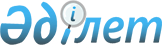 "Тұқым шаруашылығы саласындағы тәуекел дәрежесін бағалау өлшемшарттарын және тексеру парақтарын бекіту туралы" Қазақстан Республикасы Премьер-Министрінің орынбасары – Қазақстан Республикасы Ауыл шаруашылығы министрінің 2018 жылғы 30 қарашадағы № 485 және Қазақстан Республикасы Ұлттық экономика министрінің 2018 жылғы 30 қарашадағы № 93 бірлескен бұйрығына өзгерістер енгізу туралыҚазақстан Республикасы Ауыл шаруашылығы министрінің 2023 жылғы 3 қарашадағы № 377 және Қазақстан Республикасы Ұлттық экономика министрінің 2023 жылғы 3 қарашадағы № 174 бірлескен бұйрығы. Қазақстан Республикасының Әділет министрлігінде 2023 жылғы 7 қарашада № 33608 болып тіркелді
      БҰЙЫРАМЫЗ:
      1. "Тұқым шаруашылығы саласындағы тәуекел дәрежесін бағалау өлшемшарттарын және тексеру парақтарын бекіту туралы" Қазақстан Республикасы Премьер-Министрінің орынбасары – Қазақстан Республикасы Ауыл шаруашылығы министрінің 2018 жылғы 30 қарашадағы № 485 және Қазақстан Республикасы Ұлттық экономика министрінің 2018 жылғы 30 қарашадағы № 93 бірлескен бұйрығына (Нормативтік құқықтық актілерді мемлекеттік тіркеу тізілімінде № 17871 болып тіркелген) мынадай өзгерістер енгізілсін: 
      көрсетілген бірлескен бұйрықпен бекітілген тұқым шаруашылығы саласындағы тәуекелдер дәрежесін бағалау өлшемшарттарында:
      көрсетілген өлшемшарттарға 1 және 2-қосымшалар осы бірлескен бұйрыққа 1 және 2-қосымшаларға сәйкес жаңа редакцияда жазылсын;
      көрсетілген бірлескен бұйрыққа 2, 3, 4, 5 және 6-қосымшалар осы бірлескен бұйрыққа 3, 4, 5, 6 және 7-қосымшаларға сәйкес жаңа редакцияда жазылсын.
      2. Қазақстан Республикасы Ауыл шаруашылығы министрлігі Егіншілік департаменті заңнамада белгіленген тәртіппен:
      1) осы бірлескен бұйрықтың Қазақстан Республикасы Әділет министрлігінде мемлекеттік тіркелуін;
      2) осы бірлескен бұйрықтың Қазақстан Республикасы Ауыл шаруашылығы министрлігінің интернет-ресурсында орналастырылуын қамтамасыз етсін.
      3. Осы бірлескен бұйрықтың орындалуын бақылау жетекшілік ететін Қазақстан Республикасының ауыл шаруашылығы вице-министріне жүктелсін.
      4. Осы бірлескен бұйрық алғашқы ресми жарияланған күнінен кейін күнтізбелік он күн өткен соң қолданысқа енгізіледі.
       "КЕЛІСІЛДІ"
      Қазақстан Республикасы
      Бас прокуратурасының
      Құқықтық статистика және
      арнайы есепке алу жөніндегі
      комитеті Тұқым шаруашылығы саласындағы талаптардың бұзылу дәрежесі Тұқым шаруашылығы саласындағы субъективті өлшемшарттар бойынша тәуекел дәрежесін айқындауға арналған субъективті өлшемшарттар тізбесі Бірегей тұқым өндірушілерге арналған тұқым шаруашылығы саласындағы тексеру парағы
      Тексеруді/бақылау субъектісіне (объектісіне) бара отырып профилактикалық 
      бақылауды тағайындаған мемлекеттік орган 
      _________________________________________________________________________ 
      _________________________________________________________________________ 
      Тексеруді/бақылау субъектісіне (объектісіне) бара отырып профилактикалық 
      бақылауды тағайындау туралы акт 
      _________________________________________________________________________ 
      _________________________________________________________________________ 
      №, күні 
      Бақылау субъектісінің (объектісінің) атауы_____________________________________ 
      _________________________________________________________________________ 
      Бақылау субъектісінің (объектісінің) бизнес-сәйкестендіру нөмірі 
      _________________________________________________________________________ 
      _________________________________________________________________________ 
      Орналасқан жерінің мекенжайы_____________________________________________ 
      _________________________________________________________________________
      Лауазымды тұлға (тұлғалар) ______________________ _________________ 
      (лауазымы)                   (қолы) 
      _____________________________________________ 
      (аты, әкесінің аты (бар болса), тегі) 
      Бақылау субъектісінің басшысы ____________________ __________________ 
      (лауазымы)                   (қолы) 
      ___________________________________________ 
      (аты, әкесінің аты (бар болса), тегі) Элиталық тұқым өсіру шаруашылықтарына арналған тұқым шаруашылығы саласындағы тексеру парағы
      Тексеруді/бақылау субъектісіне (объектісіне) бара отырып профилактикалық 
      бақылауды тағайындаған мемлекеттік орган 
      __________________________________________________________________________ 
      __________________________________________________________________________ 
      Тексеруді/бақылау субъектісіне (объектісіне) бара отырып профилактикалық 
      бақылауды тағайындау туралы акт 
      __________________________________________________________________________ 
      __________________________________________________________________________ 
      №, күні 
      Бақылау субъектісінің (объектісінің) атауы ________________________________ 
      __________________________________________________________________________ 
      Бақылау субъектісінің (объектісінің) бизнес-сәйкестендіру нөмірі 
      __________________________________________________________________________ 
      __________________________________________________________________________ 
      Орналасқан жерінің мекенжайы______________________________________________ 
      __________________________________________________________________________
      Лауазымды тұлға (тұлғалар) ______________________ _________________ 
      (лауазымы)                   (қолы) 
      _____________________________________________ 
      (аты, әкесінің аты (бар болса), тегі) 
      Бақылау субъектісінің басшысы ____________________ __________________ 
      (лауазымы)                   (қолы) 
      ___________________________________________ 
      (аты, әкесінің аты (бар болса), тегі) Тұқым өсіру шаруашылықтарына арналған тұқым шаруашылығы саласындағы тексеру парағы
      Тексеруді/бақылау субъектісіне (объектісіне) бара отырып профилактикалық 
      бақылауды тағайындаған мемлекеттік орган____________________________________ 
      __________________________________________________________________________ 
      Тексеруді/бақылау субъектісіне (объектісіне) бара отырып профилактикалық 
      бақылауды тағайындау туралы акт_____________________________________________ 
      __________________________________________________________________________ 
      №, күні 
      Бақылау субъектісінің (объектісінің) атауы __________________________________ 
      __________________________________________________________________________ 
      Бақылау субъектісінің (объектісінің) бизнес-сәйкестендіру нөмірі 
      __________________________________________________________________________ 
      __________________________________________________________________________ 
      Орналасқан жерінің мекенжайы___________________________________________ 
      __________________________________________________________________________
      Лауазымды тұлға (тұлғалар) ______________________ ____________________ 
      (лауазымы)                   (қолы) 
      __________________________________________ 
      (аты, әкесінің аты (бар болса), тегі) 
      Бақылау субъектісінің басшысы ________________________ _____________ 
      (лауазымы)                   (қолы) 
      __________________________________________ 
      (аты, әкесінің аты (бар болса), тегі) Тұқым өткізушілерге арналған тұқым шаруашылығы саласындағы тексеру парағы
      Тексеруді/бақылау субъектісіне (объектісіне) бара отырып профилактикалық 
      бақылауды тағайындаған мемлекеттік орган 
      __________________________________________________________________________ 
      _________________________________________________________________________ 
      Тексеруді/бақылау субъектісіне (объектісіне) бара отырып профилактикалық 
      бақылауды тағайындау туралы акт 
      _________________________________________________________________________ 
      __________________________________________________________________________ 
      №, күні 
      Бақылау субъектісінің (объектісінің) атауы _____________________________________ 
      __________________________________________________________________________ 
      Бақылау субъектісінің (объектісінің) жеке сәйкестендіру нөмірі, бизнес- 
      сәйкестендіру нөмірі _______________________________________________________ 
      __________________________________________________________________________ 
      Орналасқан жерінің мекенжайы ______________________________________________ 
      __________________________________________________________________________
      Лауазымды тұлға (тұлғалар) _______________________ ____________________ 
      (лауазымы)                   (қолы) 
      _____________________________________________ 
      (аты, әкесінің аты (бар болса), тегі) 
      Бақылау субъектісінің басшысы ___________________ ____________________ 
      (лауазымы)                   (қолы) 
      ___________________________________________ 
      (аты, әкесінің аты (бар болса), тегі) Тұқым сапасын сараптау зертханаларына арналған тұқым шаруашылығы саласындағы тексеру парағы
      Тексеруді/бақылау субъектісіне (объектісіне) бара отырып профилактикалық 
      бақылауды тағайындаған мемлекеттік орган 
      __________________________________________________________________________ 
      __________________________________________________________________________ 
      Тексеруді/бақылау субъектісіне (объектісіне) бара отырып профилактикалық 
      бақылауды тағайындау туралы акт 
      __________________________________________________________________________ 
      __________________________________________________________________________ 
      №, күні 
      Бақылау субъектісінің (объектісінің) атауы _____________________________________ 
      __________________________________________________________________________ 
      Бақылау субъектісінің (объектісінің) бизнес-сәйкестендіру нөмірі 
      __________________________________________________________________________ 
      __________________________________________________________________________ 
      Орналасқан жерінің мекенжайы ______________________________________________ 
      __________________________________________________________________________
      Лауазымды тұлға (тұлғалар) _________________________ __________________ 
      (лауазымы)                   (қолы) 
      _____________________________________________ 
      (аты, әкесінің аты (бар болса), тегі) 
      Бақылау субъектісінің басшысы ______________________ __________________ 
      (лауазымы)                   (қолы) 
      ___________________________________________ 
      (аты, әкесінің аты (бар болса), тегі)
					© 2012. Қазақстан Республикасы Әділет министрлігінің «Қазақстан Республикасының Заңнама және құқықтық ақпарат институты» ШЖҚ РМК
				
      Қазақстан Республикасы Ұлттық экономика министрі 

А. Куантыров

      Қазақстан Республикасы Ауыл шаруашылығы министрі 

А. Сапаров
Қазақстан Республикасы
Ұлттық экономика министрі
2023 жылғы 3 қарашадағы 
№ 174 мен 
Қазақстан Республикасы
Ауыл шаруашылығы министрі
2023 жылғы 3 қарашадағы 
№ 377 бірлескен бұйрығына
1-қосымшаТұқым шаруашылығы
саласындағы тәуекелдер
дәрежесін бағалау
өлшемшарттарына
1-қосымша
№
Өлшемшарттардың атауы
Бұзу дәрежесі
Бірегей тұқымдарды өндірушілер
Бірегей тұқымдарды өндірушілер
Бірегей тұқымдарды өндірушілер
1.
Тиісті жылдың егініне арналған ауыл шаруашылығы дақылдары егіс алаңдарының болжамдық құрылымы туралы мәліметтердің ұсынылуы
елеулі
2.
Тиісті жылдың егініне арналған ауыл шаруашылығы дақылдарының себілген тұқымдарының саны және сапасы туралы мәліметтердің ұсынылуы
елеулі
3.
Тиісті жылы егу үшін күздік, жаздық дәнді, дәндібұршақты, майлы, техникалық дақылдардың, біржылдық және көпжылдық шөптердің және картоптың тұқымдарына деген ауыл шаруашылығы құралымдарының қажеттілігі және олармен қамтамасыз етілуі туралы мәліметтердің ұсынылуы
елеулі
4.
Тиісті жылдың егініне құйылған ауыл шаруашылығы дақылдары тұқымдарының сұрыптық құрамы туралы мәліметтердің ұсынылуы
елеулі
5.
Тиісті жылдың егініне құйылған ауыл шаруашылығы дақылдары тұқымдарының репродукциялық құрамы туралы мәліметтердің ұсынылуы
елеулі
6.
Тұқымдарды өңдеу және сақтау жөніндегі материалдық-техникалық базаның бар-жоғы туралы мәліметтердің ұсынылуы
елеулі
7.
Тұқым өндірушілердің өткен жылғы егін тұқымдарын өндіруі және күтілетін өткізуі туралы мәліметтерді ұсынуы
елеулі
8.
Аттестатталған тұқым шаруашылығы субъектілерінің өткен жылғы егін тұқымдарын пайдалануы туралы мәліметтерді ұсынуы
елеулі
9.
Ағымдағы жылы ауыл шаруашылығы дақылдарының сұрыптық егістерін байқаудан өткізу туралы мәліметтердің ұсынылуы
елеулі
10.
Бірегей тұқым өндірісін жүргізу үшін егістік алаңының (суармалы жерлерде – сумен қамтамасыз етілген ауыспалы егістіктің) болуы
елеулі
11.
Бірегей тұқым өндіру жүргізілетін ауыл шаруашылығы өсімдігінің ерекшеліктерін ескере отырып, нақты топырақтық-климаттық аймаққа арналған ғылыми негізделген ұсынымдарға сәйкес салынған және кемінде бір ротациядан өткен, игерілген тұқым шаруашылығы ауыспалы егістерінің (жеміс, жидек дақылдарының, жаңғақ жемісті дақылдардың мен жүзім көшеттерін өндірушілерге қолданылмайды) болуы
елеулі
12.
Жалпы егіс алаңының кемінде 25 пайызы тұқым шаруашылығы егістерінің болуы (жеміс, жидек дақылдарының, жаңғақ жемісті дақылдардың және жүзімнің көшеттерін өндірушілерге қолданылмайды)
болмашы
13.
Өндірілген бірегей тұқымдардың саны мен сапасын есепке алу құжаттарының болуымен растау жолымен бірегей тұқым өндіру (бастапқы тұқым шаруашылығы) бойынша кемінде бес жыл жұмыс тәжірибесінің болуы (жаңғақ жемісті дақылдардың көшеттерін өндірушілерге қолданылмайды)
болмашы
14.
Нақты топырақтық-климаттық аймаққа арналған ауыл шаруашылығы дақылдарын өңдеп-өсіру бойынша ғылыми негізделген ұсынымдарға сәйкес сорттық агротехниканың болуы
елеулі
15.
Қазақстан Республикасы Ауыл шаруашылығы министрлігі Агроөнеркәсіптік кешендегі мемлекеттік инспекция комитеті аумақтық инспекциясының өсімдіктер карантині жөніндегі мемлекеттік инспекторы растаған бірегей тұқым өндірушінің аумағында карантиндік объектілердің болмауы, бұл ретте карантиндік объектілер бірегей тұқым өндірушінің аумағында аттестаттау сәтіне дейін кемінде үш жыл кезеңінде де болмауы тиіс
елеулі
16.
Бес жылдан кем емес жұмыс тәжірибесі бар кемінде дақыл жөніндегі бір маман-селекционердің болуы немесе ауыл шаруашылығы өсімдіктері селекциясы саласында ғылыми-зерттеу жұмыстарын жүзеге асыратын жеке немесе заңды тұлғамен бірегей тұқымдар өндірісі бойынша бірлескен жұмысты жүзеге асыруға арналған шарттың болуы
елеулі
17.
Әр дақыл бойынша кемінде бір агрономның және маманның, сондай-ақ дақыл мен сорттың тұқым шаруашылығы бойынша жұмысының айрықша әдістерін меңгерген кемінде үш техникалық персоналдың болуы
елеулі
18.
Бірегей тұқым өндірудің дақыл мен сорттың биологиялық белгілері мен қасиеттерін ескеретін схемаларға қатаң сәйкестікте қамтамасыз ету
елеулі
19.
Кейіннен элиталық тұқым өндіруді қамтамасыз ету мақсатында бірегей тұқымның жоспарланатын мөлшерін өндіруге қажетті түр-түрде және көлемде сорттың бастапқы тұқымдық материалының (жеміс, жидек дақылдарының, жаңғақ жемісті дақылдардың және жүзімнің көшетін өндірушілер үшін аналық екпе ағаштардың) болуы
елеулі
20.
Бастапқы буындардың негізін қалау үшін 100 пайыз; суперэлита үшін 50 пайыз қажеттілікте тұқымдардың сақтандыру қорларының болуы (жеміс-жидек дақылдарының, жаңғақ жемісті дақылдардың мен жүзім көшеттерін өндірушілерге қолданылмайды)
өрескел
21.
Бiрегей тұқымдар өндiру жүргiзiлетiн ауыл шаруашылығы өсiмдiктерi түрлерiнiң бiрегей тұқымдарын өндiру жөнiндегi жұмыстардың бүкіл кешенiн қамтамасыз ету үшін меншiк, лизинг немесе мүлiктiк жалға алу құқығындағы не сенiмгерлiк басқарудағы мамандандырылған селекциялық және тұқым шаруашылығы техникасының болуы
өрескел
22.
Тұқымдар партияларының араласуына жол бермей оларды орналастыруға мүмкіндік беретін меншiк, лизинг немесе мүлiктiк жалға алу құқығындағы не сенiмгерлiк басқарудағы мамандандырылған қырмандардың, тұқымдарды сақтауға арналған сыйымдылықтардың (қоймалық үй-жайлардың және (немесе) сүрлем үлгісіндегі қоймалардың және (немесе) бункерлердің), арнайы ыдыстың, қатты жабыны бар жабық алаңдардың, жемiс, жидек дақылдарына, жаңғақ жемісті дақылдарға және жүзiмге арналған көму алаңдарының болуы
өрескел
23.
Бірегей тұқым өндіру жүргізілетін ауыл шаруашылығы өсімдіктерінің әр сұрыбы бойынша өндірілген, өткізілген және өз шаруашылығында пайдаланылған бірегей тұқымның саны мен сапасын, шыққан тегін есепке алуды жүргізу (себу, жарамсыз деп тану, сұрыптық, түрлік және фитопатологиялық отау (тазалау), егістерді қабылдау және (немесе) байқаудан өткізу, бірегей тұқымдарды жинау, кіріске алу, тазалау және өңдеу, өткізу актілері, тұқымдарды есепке алу журналы (ол нөмірленуі, тігілуі және оған тиісті жергілікті атқарушы органның тұқым шаруашылығы жөніндегі мемлекеттік инспекторы қол қоюы тиіс), тұқымдардың кондициялығы туралы куәліктер, тұқымдарға арналған аттестаттар)
өрескел
24.
Сұрыпты шығару әдісін, ата-аналық нысандар, сорттық белгілерінің ерекше сипаттамалары туралы мәліметтерді көрсететін сұрып жөніндегі құжаттаманы жүргізу
елеулі
25.
Тұқым шаруашылығы жөніндегі есепке алу материалдарының кемінде бес жыл сақталуын қамтамасыз ету
елеулі
Элиталық тұқым өсіру шаруашылықтары
Элиталық тұқым өсіру шаруашылықтары
Элиталық тұқым өсіру шаруашылықтары
26.
Тиісті жылдың егініне арналған ауыл шаруашылығы дақылдары егіс алаңдарының болжамдық құрылымы туралы мәліметтердің ұсынылуы
елеулі
27.
Тиісті жылдың егініне арналған ауыл шаруашылығы дақылдарының себілген тұқымдарының саны және сапасы туралы мәліметтердің ұсынылуы
елеулі
28.
Тиісті жылы егу үшін күздік, жаздық дәнді, дәндібұршақты, майлы, техникалық дақылдардың, біржылдық және көпжылдық шөптердің және картоптың тұқымдарына деген ауыл шаруашылығы құралымдарының қажеттілігі және олармен қамтамасыз етілуі туралы мәліметтердің ұсынылуы
елеулі
29.
Тиісті жылдың егініне құйылған ауыл шаруашылығы дақылдары тұқымдарының сұрыптық құрамы туралы мәліметтердің ұсынылуы
елеулі
30.
Тиісті жылдың егініне құйылған ауыл шаруашылығы дақылдары тұқымдарының репродукциялық құрамы туралы мәліметтердің ұсынылуы
елеулі
31.
Тұқымдарды өңдеу және сақтау жөніндегі материалдық-техникалық базаның бар-жоғы туралы мәліметтердің ұсынылуы
елеулі
32.
Тұқым өндірушілердің өткен жылғы егін тұқымдарын өндіруі және күтілетін өткізуі туралы мәліметтерді ұсынуы
елеулі
33.
Аттестатталған тұқым шаруашылығы субъектілерінің өткен жылғы егін тұқымдарын пайдалануы туралы мәліметтерді ұсынуы
елеулі
34.
Ағымдағы жылы ауыл шаруашылығы дақылдарының сұрыптық егістерін байқаудан өткізу туралы мәліметтердің ұсынылуы
елеулі
35.
Элиталық тұқым өндіру жүргізілетін ауыл шаруашылығы өсімдігінің ерекшеліктерін ескере отырып, нақты топырақтық-климаттық аймаққа арналған ғылыми негізделген ұсынымдарға сәйкес салынған және кемінде бір ротациядан өткен, игерілген тұқым шаруашылығы ауыспалы егістерінің (жеміс-жидек дақылдарының, жаңғақ жемісті дақылдардың мен жүзім көшеттерін өндірушілерге қолданылмайды) болуы
елеулі
36.
Нақты топырақтық-климаттық аймаққа арналған ауыл шаруашылығы дақылдарын өңдеп-өсіру бойынша ғылыми негізделген ұсынымдарға сәйкес сұрыптық агротехниканың болуы
елеулі
37.
Жалпы егіс алаңының кемінде 20 пайызы тұқым шаруашылығы егістерінің болуы (жеміс-жидек дақылдарының, жаңғақ жемісті дақылдардың және жүзімнің көшеттерін өндірушілерге қолданылмайды)
болмашы
38.
Соңғы үш жылдағы түсімділік (картоп және күнбағыс, жеміс-жидек дақылдарының, жаңғақ жемісті дақылдардың және жүзімнің көшеттерін өндірушілерге қолданылмайды) – орташа облыстық деңгейден жоғары
елеулі
39.
Өндірілген элиталық тұқымдардың саны мен сапасын есепке алу құжаттарының болуымен растау жолымен тұқым шаруашылығы бойынша кемінде үш жыл жұмыс тәжірибесінің болуы (жаңғақ жемісті дақылдардың көшеттерін өндірушілерге қолданылмайды)
болмашы
40.
Жалпы өндіріс көлеміндегі қызметтің негізгі түрінің (элиталық тұқым шаруашылығы) үлес салмағын қамтамасыз ету 25 пайыздан кем болмауы (жеміс-жидек дақылдарының, жаңғақ жемісті дақылдардың және жүзімнің көшеттерін өндірушілерге қолданылмайды)
болмашы
41.
Тұқым шаруашылығы жүргізілетін өңдеп-өсірілетін дақылдардың саны (жеміс-жидек дақылдары мен жүзім көшеттерін өндірушілерге, сондай-ақ бір мезгілде бірегей тұқым өндірушілер болып табылатын элиталық тұқым өсіру шаруашылықтарына қолданылмайды) 5-тен көп емес
елеулі
42.
Аттестаттау нысанасына сәйкес тұқым шаруашылығы жүргізілетін әр дақыл бойынша сорттардың саны 5-тен көп емес (жүгеріні қоспағанда), жүгері бойынша 9-дан көп емес (жеміс-жидек дақылдары мен жүзім көшеттерін өндірушілерге, сондай-ақ бір мезгілде бірегей тұқым өндірушілер болып табылатын элиталық тұқым өсіру шаруашылықтарына қолданылмайды)
елеулі
43.
Суперэлитаны отырғызу үшін 50 пайыз қажеттілікте тұқымдарды сақтандыру қорларының болуы (жеміс-жидек дақылдарының, жаңғақ жемісті дақылдардың мен жүзім көшеттерін өндірушілерге қолданылмайды)
өрескел
44.
Дақылдар мен сорттар бойынша сұрып жаңарту жоспарының болуы
елеулі
45.
Сұрыптардың тұқымдарын өсіру жөніндегі схемалардың болуы (жаңғақ жемісті дақылдардың көшеттерін өндірушілерге қолданылмайды)
елеулі
46.
Тұқым материалын өсіру жұмыстарының барлық түрлері мен оның сапалық көрсеткіштері көрсетілетін құжаттаманы есепке алуды және жүргізуді ұйымдастыру
өрескел
47.
Элиталық тұқымның жоспарланған мөлшерін өндіру үшін ассортиментте және көлемде сұрыптардың бастапқы тұқымдық материалының (бірегей тұқымдардың) болуы
елеулі
48.
Аттестаттауға өтініш берілген кезден бастап бірегей тұқым өндірушімен кемінде үш жыл мерзімге және (немесе) тұқым өткізушімен кемінде екі жыл мерзімге элиталық тұқымның жоспарланған санын өндіру үшін ассортиментте және көлемде бірегей тұқымдардың (бірінші ұрпақ будандарын өндірушілер үшін гибридтердің ата-аналық нысандарын, өздігінен тозаңданған желілер мен гибридті таралымдарды жеткізу туралы) сорттарын жеткізу туралы шарттың болуы
өрескел
49.
Ауыл шаруашылығы өсімдіктері селекциясы саласындағы ғылыми-зерттеу жұмысында тәжірибесі бар жеке немесе заңды тұлғамен элиталық тұқым өндірісін ғылыми сүйемелдеуге арналған шарттың болуы (ғылыми қызметті жүзеге асыратын элиталық тұқым өсіру шаруашылықтарына қолданылмайды)
елеулі
50.
Тұқым тазалайтын техниканы және тұқымды дәрiлеуге арналған техниканы қоса алғанда, элиталық тұқымның жоспарланған көлемiн өндiру жөнiндегi жұмыстар кешенiн қамтамасыз етуге арналған меншiк, лизинг немесе мүлiктiк жалға алу құқығындағы не сенiмгерлiк басқарудағы ауыл шаруашылығы техникасының болуы
өрескел
51.
Тұқымдар партияларының араласуына жол бермей оларды орналастыруға мүмкіндік беретін меншiк, лизинг немесе мүлiктiк жалға алу құқығындағы не сенiмгерлiк басқарудағы мамандандырылған қырмандардың, тұқымдарды сақтауға арналған сыйымдылықтардың (қоймалық үй-жайлардың және (немесе) сүрлем үлгісіндегі қоймалардың және (немесе) бункерлердің), арнайы ыдыстың, қатты жабыны бар жабық алаңдардың, жемiс, жидек, жаңғақ жемісті дақылдар мен жүзiмге арналған көму алаңдарының болуы
өрескел
52.
Ауыл шаруашылығы өсімдіктерінің әр сорты бойынша өндірілген, өткізілген және өз шаруашылығында пайдаланылған тұқымның саны мен сапасын, шыққан тегін есепке алуды жүргізу (себу, егістерді қабылдау және (немесе) байқаудан өткізу, тұқымды жинау, кіріске алу, тазалау және өңдеу, өткізу актілері, тұқымға арналған аттестаттар, тұқымдардың кондициялылығы туралы куәліктер, тұқымдарды есепке алу журналы (ол нөмірленуі, тігілуі және оған тиісті жергілікті атқарушы органның тұқым шаруашылығы жөніндегі мемлекеттік инспекторы қол қоюы тиіс)
өрескел
53.
Тұқым шаруашылығы бойынша есепке алу материалдарының кемінде үш жыл сақталуын ұйымдастыру
елеулі
54.
Жоспарланған жұмыс көлемін білікті түрде орындау үшін тиісті білімі бар (ортадан кейінгі немесе жоғары) штат кестесінде көзделген мамандар санының, оның ішінде кемінде бір агрономның болуы
елеулі
55.
Қазақстан Республикасы Ауыл шаруашылығы министрлігі Агроөнеркәсіптік кешендегі мемлекеттік инспекция комитеті аумақтық инспекциясының өсімдіктер карантині жөніндегі мемлекеттік инспекторы растаған элиталық тұқым шаруашылығы аумағында карантиндік объектілердің болмауы, бұл ретте элиталық тұқым шаруашылығы аумағында аттестаттау сәтіне дейін кемінде үш жыл кезеңінде де карантиндік объектілердің болмауы тиіс
өрескел
56.
Элиталық тұқым өндiрісін жүргізу үшін егiстiк алаңның (суармалы жерлерде – сумен қамтамасыз етiлген ауыспалы егiстiктің) болуы
елеулі
57.
Субсидияланған тұқымдарды мақсатты пайдалану (элиталық тұқымдарды немесе бірінші ұрпақ будандарын өндіру үшін)
өрескел
Тұқым өсіру шаруашылықтары
Тұқым өсіру шаруашылықтары
Тұқым өсіру шаруашылықтары
58.
Тиісті жылдың егініне арналған ауыл шаруашылығы дақылдары егіс алаңдарының болжамдық құрылымы туралы мәліметтердің ұсынылуы
елеулі
59.
Тиісті жылдың егініне арналған ауыл шаруашылығы дақылдарының себілген тұқымдарының саны және сапасы туралы мәліметтердің ұсынылуы
елеулі
60.
Тиісті жылы егу үшін күздік, жаздық дәнді, дәндібұршақты, майлы, техникалық дақылдардың, біржылдық және көпжылдық шөптердің және картоптың тұқымдарына деген ауыл шаруашылығы құралымдарының қажеттілігі және олармен қамтамасыз етілуі туралы мәліметтердің ұсынылуы
елеулі
61.
Тиісті жылдың егініне құйылған ауыл шаруашылығы дақылдары тұқымдарының сұрыптық құрамы туралы мәліметтердің ұсынылуы
елеулі
62.
Тиісті жылдың егініне құйылған ауыл шаруашылығы дақылдары тұқымдарының репродукциялық құрамы туралы мәліметтердің ұсынылуы
елеулі
63.
Тұқымдарды өңдеу және сақтау жөніндегі материалдық-техникалық базаның бар-жоғы туралы мәліметтердің ұсынылуы
елеулі
64.
Тұқым өндірушілердің өткен жылғы егін тұқымдарын өндіруі және күтілетін өткізуі туралы мәліметтерді ұсынуы
елеулі
65.
Аттестатталған тұқым шаруашылығы субъектілерінің өткен жылғы егін тұқымдарын пайдалануы туралы мәліметтерді ұсынуы
елеулі
66.
Ағымдағы жылы ауыл шаруашылығы дақылдарының сұрыптық егістерін байқаудан өткізу туралы мәліметтердің ұсынылуы
елеулі
67.
Өндірілген тұқымдардың саны мен сапасын есепке алу құжаттарының болуымен растау жолымен тұқым шаруашылығы бойынша кемінде бір жыл жұмыс тәжірибесінің болуы (жаңғақ жемісті дақылдардың көшеттерін өндірушілерге қолданылмайды)
болмашы
68.
Бірінші, екінші және үшінші репродукция тұқымдарын өндіруді жүргізу үшін егістік алаңының (суармалы жерлерде – сумен қамтамасыз етілген ауыспалы егістіктің) болуы (жаңғақ жемісті дақылдардың көшеттерін өндірушілерге қолданылмайды)
елеулі
69.
Бірінші, екінші және үшінші репродукция тұқымдарын өндіру жүргізілетін ауыл шаруашылығы өсімдігінің ерекшеліктерін ескере отырып, нақты топырақтық-климаттық аймаққа арналған ғылыми негізделген ұсынымдарға сәйкес енгізілген тұқым шаруашылығы ауыспалы егістерінің болуы (жеміс-жидек дақылдарының, жаңғақ жемісті дақылдардың мен жүзім көшеттерін өндірушілерге қолданылмайды)
елеулі
70.
Жалпы егіс алаңының кемінде 15 пайызы тұқым шаруашылығы егістерінің болуы (жеміс-жидек дақылдарының, жаңғақ жемісті дақылдардың және жүзімнің көшеттерін өндірушілерге қолданылмайды)
болмашы
71.
Тұқым шаруашылығы жүргізілетін өңдеп-өсірілетін дақылдардың саны 4-тен көп емес (жеміс-жидек дақылдарының, жаңғақ жемісті дақылдардың мен жүзім көшеттерін өндірушілерге қолданылмайды)
елеулі
72.
Аттестаттау нысанасына сәйкес тұқым шаруашылығы жүргізілетін әр дақыл бойынша сұрыптардың саны 5-тен көп емес (жүгеріні қоспағанда), жүгері бойынша 9-дан көп емес (жеміс-жидек дақылдарының, жаңғақ жемісті дақылдардың мен жүзім көшеттерін өндірушілерге қолданылмайды)
елеулі
73.
Аттестаттауға өтініш берілген кезден бастап элиталық тұқым өсіру шаруашылығымен кемінде үш жыл мерзімге және (немесе) тұқым өткізушімен кемінде екі жыл мерзімге бірінші, екінші және үшінші көбейтілген тұқым өндіру үшін сұрыптардың элиталық тұқымдарын жеткізу туралы шарттың болуы
елеулі
74.
Ауыл шаруашылығы өсімдіктері селекциясы саласындағы ғылыми-зерттеу жұмысында тәжірибесі бар жеке немесе заңды тұлғамен бірінші, екінші және үшінші репродукция тұқымы өндірісін ғылыми сүйемелдеуге арналған шарттың болуы (ғылыми қызметті жүзеге асыратын тұқым өсіру шаруашылықтарына қолданылмайды)
елеулі
75.
Нақты агроэкологиялық аймақ үшін ұсынылған ауыл шаруашылығы өсімдіктерін өңдеп-өсіру агротехнологиясын сақтау
елеулі
76.
Қазақстан Республикасы Ауыл шаруашылығы министрлігі Агроөнеркәсіптік кешендегі мемлекеттік инспекция комитеті аумақтық инспекциясының өсімдіктер карантині жөніндегі мемлекеттік инспекторы растаған тұқым шаруашылығы аумағында карантиндік объектілердің болмауы, бұл ретте тұқым шаруашылығы аумағында аттестаттау сәтіне дейін кемінде үш жыл кезеңінде де карантиндік объектілердің болмауы тиіс
өрескел
77.
Тиісті білімі (ортадан кейінгі немесе жоғары) бар кемінде бір агрономның болуы
елеулі
78.
Дақылдар мен сұрыптар бойынша сортты жаңарту жоспарының болуы
елеулі
79.
Сұрыптардың бірінші, екінші және үшінші репродукцияларының тұқымдарын өсіру схемаларының болуы (жаңғақ жемісті дақылдардың көшеттерін өндірушілерге қолданылмайды)
елеулі
80.
Бастапқы тұқымдық материалдың бірінші, екінші және үшінші репродукция тұқымының жоспарланатын мөлшерін өндіруге арналған ассортиментте және көлемде болуы
елеулі
81.
Тұқым тазалайтын техниканы және тұқымды дәрiлеуге арналған техниканы қоса алғанда, бiрiншi, екiншi және үшiншi көбейтiлген тұқымдардың жоспарланатын көлемiн өндiру жөнiндегi барлық жұмыстар кешенiн қамтамасыз етуге арналған меншiк, лизинг немесе мүлiктiк жалға алу құқығындағы не сенiмгерлiк басқарудағы ауыл шаруашылығы техникасының болуы
өрескел
82.
Тұқымдар партияларының араласуына жол бермей оларды орналастыруға мүмкіндік беретін меншiк, лизинг немесе мүлiктiк жалға алу құқығындағы не сенiмгерлiк басқарудағы мамандандырылған қырмандардың, тұқымдарды сақтауға арналған сыйымдылықтардың (қоймалық үй-жайлардың және (немесе) сүрлем үлгісіндегі қоймалардың және (немесе) бункерлердің), арнайы ыдыстың, қатты жабыны бар жабық алаңдардың, жемiс, жидек, жаңғақ жемісті дақылдар мен жүзiмге арналған көму алаңдарының болуы
өрескел
83.
Ауыл шаруашылығы өсімдіктерінің әр сорты бойынша өндірілген, өткізілген және өз шаруашылығында пайдаланылған тұқымның саны мен сапасын, шыққан тегін есепке алуды жүргізу (себу, егістерді қабылдау және (немесе) байқаудан өткізу, тұқымды жинау, кіріске алу, тазалау және өңдеу, өткізу актілері, тұқымға арналған аттестаттар, тұқымдардың кондициялылығы туралы куәліктер, тұқымдарды есепке алу журналы (ол нөмірленуі, тігілуі және оған тиісті жергілікті атқарушы органның тұқым шаруашылығы жөніндегі мемлекеттік инспекторы қол қоюы тиіс)
өрескел
84.
Тұқым шаруашылығы бойынша есепке алу материалдарының кемінде бір жыл сақталуын қамтамасыз ету
елеулі
85.
Субсидияланған тұқымдарды мақсатты пайдалану (бірінші репродукциялы тұқым өндіру үшін)
өрескел
Тұқым өткізушілер
Тұқым өткізушілер
Тұқым өткізушілер
86.
Жоспарланған жұмыс көлемін білікті түрде орындау үшін тиісті білімі бар (ортадан кейінгі немесе жоғары) штат кестесінде көзделген мамандар санының, оның ішінде кемінде бір агрономның болуы
елеулі
87.
Кейіннен өткізу үшін ауыл шаруашылығы өсімдіктерінің тұқымын жеткізу туралы тұқым өндірушілермен (тұқымды шетелдік жеткізушілерден сатып алған (импорт бойынша) жағдайда тұқым жеткізушілермен) жыл сайын жасалатын шарттың болуы
елеулі
88.
Тұқымдар партияларын олардың араласуына жол бермей орналастыруға мүмкіндік беретін меншiк, лизинг немесе мүлiктiк жалға алу құқығындағы не сенiмгерлiк басқарудағы мамандандырылған қырмандардың тұқымдарды сақтауға арналған сыйымдылықтардың (қоймалық үй-жайлардың және (немесе) сүрлем үлгісіндегі қоймалардың және (немесе) бункерлердің), арнайы ыдыстың, асфальтталған жабық алаңдардың, жемiс, жидек дақылдары мен жүзiмге арналған көму алаңдарының болуы
өрескел
89.
Ауыл шаруашылығы өсiмдiктерiнiң тұқымдарын тазалау, сақтау және өткiзу жөнiндегi барлық жұмыстар кешенiн қамтамасыз етуге арналған меншiк, лизинг немесе мүлiктiк жалға алу не сенiмгерлiк басқару құқығындағы мамандандырылған техниканың болуы (тұқымдарды ыдысқа салынған (буып-түйiлген) күйде өткізетін тұқым шаруашылығы субъектілеріне қолданылмайды)
өрескел
90.
Ауыл шаруашылығы өсімдіктері тұқымының әр партиясы бойынша өткізілетін тұқымның саны мен сапасын, шыққан тегін есепке алуды, тұқымды құжаттандыруды, нөмірленген, тігілген және оған облыстың тиісті жергілікті атқарушы органының тұқым шаруашылығы жөніндегі мемлекеттік инспекторы қол қойған тұқымдарды есепке алу журналын жүргізу
өрескел
91.
Тұқымдарды сақтау және өткізу материалдарының кемінде екі жыл сақталуын қамтамасыз ету
елеулі
92.
Қазақстан Республикасының қорғалатын өсімдік сорттарының мемлекеттік тізіліміне енгізілген ауыл шаруашылығы өсімдіктері сорттарының тұқымдарын өткізу кезінде патент иеленуші (лицензиар) өткізушіге (лицензиатқа) селекциялық жетістікті уақытша пайдалану құқығын беретін лицензиялық шарттың болуы
елеулі
93.
Қазақстан Республикасы Ауыл шаруашылығы министрлігі Агроөнеркәсіптік кешендегі мемлекеттік инспекция комитеті аумақтық инспекциясының өсімдіктер карантині жөніндегі мемлекеттік инспекторы растаған карантиндік объектілердің болмауы.
өрескел
Тұқым сапасын сараптау жөніндегі зертханалар
Тұқым сапасын сараптау жөніндегі зертханалар
Тұқым сапасын сараптау жөніндегі зертханалар
94.
Тиісті жылға ауыл шаруашылығы дақылдарының түрлері бойынша тұқымдардың себу сапасын растайтын зерттеулер мен берілген құжаттардың саны туралы мәліметтердің ұсынылуы
елеулі
95.
Орташа үлгілерді тіркеу журналын жүргізу
болмашы
96.
Тұқым сапасының журналын жүргізу
болмашы
97.
Тұқымның сапасы бойынша берілген құжаттарды тіркеу журналын жүргізу
болмашы
98.
Тұқымның сапасы туралы құжаттарды ресімдеу: тұқымның жай-күйі туралы анықтама немесе тұқымдық талдау нәтижесі, картоп тұқымы үшін - түйнек талдау актісі
елеулі
99.
Талдаудан алынған сынамалардың қалған бөліктерін облыс бойынша осы дақылды себу аяқталғаннан кейін бір ай ішінде сақтау (облыстық статистикалық есеп бойынша)
елеулі
Тұқым тұтынушылар (тұқымдарды өткізу құқығынсыз үй жанындағы, бау-бақша, саяжай және бақша учаскелерінде пайдалану үшін оларды өндірумен айналысатын жеке тұлғаларды қоспағанда)
Тұқым тұтынушылар (тұқымдарды өткізу құқығынсыз үй жанындағы, бау-бақша, саяжай және бақша учаскелерінде пайдалану үшін оларды өндірумен айналысатын жеке тұлғаларды қоспағанда)
Тұқым тұтынушылар (тұқымдарды өткізу құқығынсыз үй жанындағы, бау-бақша, саяжай және бақша учаскелерінде пайдалану үшін оларды өндірумен айналысатын жеке тұлғаларды қоспағанда)
100.
Тиісті жылдың егініне арналған ауыл шаруашылығы дақылдары егіс алаңдарының болжамдық құрылымы туралы мәліметтердің ұсынылуы
елеулі
101.
Тиісті жылдың егініне арналған ауыл шаруашылығы дақылдарының себілген тұқымдарының саны және сапасы туралы мәліметтердің ұсынылуы
елеулі
102.
Тиісті жылы егу үшін күздік, жаздық дәнді, дәнді бұршақты, майлы, техникалық дақылдардың, біржылдық және көпжылдық шөптердің және картоптың тұқымдарына деген ауыл шаруашылығы құралымдарының қажеттілігі және олармен қамтамасыз етілуі туралы мәліметтердің ұсынылуы
елеулі
103.
Тиісті жылдың егініне құйылған ауыл шаруашылығы дақылдары тұқымдарының сорттық құрамы туралы мәліметтердің ұсынылуы
елеулі
104.
Тиісті жылдың егініне құйылған ауыл шаруашылығы дақылдары тұқымдарының репродукциялық құрамы туралы мәліметтердің ұсынылуы
елеулі
105.
Тұқымдарды өңдеу және сақтау жөніндегі материалдық-техникалық базаның бар-жоғы туралы мәліметтердің ұсынылуы
елеулі
106.
Ағымдағы жылы ауыл шаруашылығы дақылдарының сорттық егістерін байқаудан өткізу туралы мәліметтердің ұсынылуы
елеулі
107.
Карантиндік объектілермен залалданбаған ауыл шаруашылығы өсімдіктерінің тұқымдарын себу (отырғызу) үшін пайдалану
өрескел
108.
Егіс сапасына сараптамадан өткен ауыл шаруашылығы өсімдіктерінің тұқымдарын себу (отырғызу) үшін пайдалану
елеулі
109.
Гендік инженерия негізінде алынбаған (генетикалық түрлендірілген) ауыл шаруашылығы өсімдіктерінің тұқымдарын себу (отырғызу) үшін пайдалану
өрескел
110.
Себу үшін тұқымның сорттық және егістік сапасын куәландыратын құжаттардың (байқаудан өткізу актісі, тұқым аттестаты, тұқым куәлігі, тұқымдардың кондициялығы туралы куәлік, тұқымдарға талдау жасау нәтижесі) болуы
елеулі
111.
Субсидияланған тұқымдарды мақсатты пайдалану (кейіннен репродукциялы тұқым өндіру үшін элиталық тұқымдар мен бірінші репродукциялы тұқымдар бойынша, ауыл шаруашылығы өнімін өндіру үшін бірінші ұрпақ будандары, қызанақ, қияр және мақта бойынша)
өрескел
Ауыл шаруашылығы өсімдіктерінің сорттық егістерін байқаудан өткізу жөніндегі қызметті жүзеге асыратын жеке тұлғалар
Ауыл шаруашылығы өсімдіктерінің сорттық егістерін байқаудан өткізу жөніндегі қызметті жүзеге асыратын жеке тұлғалар
Ауыл шаруашылығы өсімдіктерінің сорттық егістерін байқаудан өткізу жөніндегі қызметті жүзеге асыратын жеке тұлғалар
112.
Агрономия, бау-бақша шаруашылығы, топырақтану және агрохимия, өсімдіктерді қорғау және карантин мамандықтары бойынша жоғары немесе орта білімнен кейінгі білімнің болуы
өрескел
113.
Арнайы дайындық (байқаудан өткізушілер курстары) туралы құжаттың болуы
елеулі
Тұқымдардың сорттық және егістік сапаларын сараптау жөніндегі қызметті жүзеге асыратын жеке тұлғалар
Тұқымдардың сорттық және егістік сапаларын сараптау жөніндегі қызметті жүзеге асыратын жеке тұлғалар
Тұқымдардың сорттық және егістік сапаларын сараптау жөніндегі қызметті жүзеге асыратын жеке тұлғалар
114.
Агрономия, бау-бақша шаруашылығы, өңдеу өнеркәсібінің технологиясы (ауыл шаруашылығы), стандарттау және сертификаттау (ауыл шаруашылығы) мамандықтары бойынша жоғары немесе орта білімнен кейінгі білімнің болуы
өрескел
115.
Тұқым сапасын және екпе материалын сараптау зертханасында жұмыс немесе тағылымдамадан өту туралы құжаттың болуы (кемінде екі ай)
елеуліҚазақстан Республикасы
Ұлттық экономика министрі
2023 жылғы 3 қарашадағы 
№ 174 мен 
Қазақстан Республикасы
Ауыл шаруашылығы министрі
2023 жылғы 3 қарашадағы 
№ 377 бірлескен бұйрығына
2-қосымшаТұқым шаруашылығы
саласындағы тәуекелдер
дәрежесін бағалау
өлшемшарттарына
2-қосымшаНысан
Р/с № 
Субъективті өлшемшарт көрсеткіші
Субъективті өлшемшарт көрсеткіші бойынша ақпарат көзі
Маңыздылығы бойынша үлес салмағы, балл (сомасы 100 балдан аспауы тиіс), wi
Шарттар /мәндер, xi
Шарттар /мәндер, xi
Р/с № 
Субъективті өлшемшарт көрсеткіші
Субъективті өлшемшарт көрсеткіші бойынша ақпарат көзі
Маңыздылығы бойынша үлес салмағы, балл (сомасы 100 балдан аспауы тиіс), wi
шарттар 1/мәндер
шарттар 2/мәндер
1
2
3
4
5
6
Бірегей тұқым өндірушілерге қатысты Қазақстан Республикасы Кәсіпкерлік кодексінің 138-бабына сәйкес тұқым шаруашылығы саласындағы тәуекел дәрежесін айқындауға арналған субъективті өлшемшарттардың тізбесі
Бірегей тұқым өндірушілерге қатысты Қазақстан Республикасы Кәсіпкерлік кодексінің 138-бабына сәйкес тұқым шаруашылығы саласындағы тәуекел дәрежесін айқындауға арналған субъективті өлшемшарттардың тізбесі
Бірегей тұқым өндірушілерге қатысты Қазақстан Республикасы Кәсіпкерлік кодексінің 138-бабына сәйкес тұқым шаруашылығы саласындағы тәуекел дәрежесін айқындауға арналған субъективті өлшемшарттардың тізбесі
Бірегей тұқым өндірушілерге қатысты Қазақстан Республикасы Кәсіпкерлік кодексінің 138-бабына сәйкес тұқым шаруашылығы саласындағы тәуекел дәрежесін айқындауға арналған субъективті өлшемшарттардың тізбесі
Бірегей тұқым өндірушілерге қатысты Қазақстан Республикасы Кәсіпкерлік кодексінің 138-бабына сәйкес тұқым шаруашылығы саласындағы тәуекел дәрежесін айқындауға арналған субъективті өлшемшарттардың тізбесі
Бірегей тұқым өндірушілерге қатысты Қазақстан Республикасы Кәсіпкерлік кодексінің 138-бабына сәйкес тұқым шаруашылығы саласындағы тәуекел дәрежесін айқындауға арналған субъективті өлшемшарттардың тізбесі
Бара отырып профилактикалық бақылау үшін
Бара отырып профилактикалық бақылау үшін
Бара отырып профилактикалық бақылау үшін
Бара отырып профилактикалық бақылау үшін
Бара отырып профилактикалық бақылау үшін
Бара отырып профилактикалық бақылау үшін
1
Тиісті жылдың егініне арналған ауыл шаруашылығы дақылдары егіс алаңдарының болжамдық құрылымы туралы мәліметтердің ұсынылуы
Бақылау субъектісі ұсынатын есептілік пен мәліметтерді мониторингінің нәтижелері
10
Уақтылы ұсыну / 0%
Есепті ұсынбау / 100%
2
Тиісті жылдың егініне арналған ауыл шаруашылығы дақылдарының себілген тұқымдарының саны және сапасы туралы мәліметтердің ұсынылуы
Бақылау субъектісі ұсынатын есептілік пен мәліметтерді мониторингінің нәтижелері
10
Уақтылы ұсыну / 0%
Есепті ұсынбау / 100%
3
Тиісті жылы егу үшін күздік, жаздық дәнді, дәндібұршақты, майлы, техникалық дақылдардың, біржылдық және көпжылдық шөптердің және картоптың тұқымдарына деген ауыл шаруашылығы құралымдарының қажеттілігі және олармен қамтамасыз етілуі туралы мәліметтердің ұсынылуы
Бақылау субъектісі ұсынатын есептілік пен мәліметтерді мониторингінің нәтижелері
10
Уақтылы ұсыну / 0%
Есепті ұсынбау / 100%
4
Тиісті жылдың егініне құйылған ауыл шаруашылығы дақылдары тұқымдарының сорттық құрамы туралы мәліметтердің ұсынылуы
Бақылау субъектісі ұсынатын есептілік пен мәліметтерді мониторингтеу нәтижелері
10
Уақтылы ұсыну / 0%
Есепті ұсынбау / 100%
5
Тиісті жылдың егініне құйылған ауыл шаруашылығы дақылдары тұқымдарының репродукциялық құрамы туралы мәліметтердің ұсынылуы
Бақылау субъектісі ұсынатын есептілік пен мәліметтерді мониторингтеу нәтижелері
10
Уақтылы ұсыну / 0%
Есепті ұсынбау / 100%
6
Тұқымдарды өңдеу және сақтау жөніндегі материалдық-техникалық базаның бар-жоғы туралы мәліметтердің ұсынылуы
Бақылау субъектісі ұсынатын есептілік пен мәліметтерді мониторингтеу
нәтижелері
10
Уақтылы ұсыну / 0%
Есепті ұсынбау / 100%
7
Тұқым өндірушілерінің өткен жылғы егін тұқымдарын өндіруі және күтілетін өткізуі туралы мәліметтердің ұсынылуы
Бақылау субъектісі ұсынатын есептілік пен мәліметтерді мониторингтеу нәтижелері
10
Уақтылы ұсыну / 0%
Есепті ұсынбау / 100%
8
Аттестатталған тұқым шаруашылығы субъектілерінің өткен жылғы егін тұқымдарын пайдалануы туралы мәліметтердің ұсынылуы
Бақылау субъектісі ұсынатын есептілік пен мәліметтерді мониторингілеу нәтижелері
10
Уақтылы ұсыну / 0%
Есепті ұсынбау / 100%
9
Ағымдағы жылы ауыл шаруашылығы дақылдарының сорттық егістерін байқаудан өткізу туралы мәліметтердің ұсынылуы
Бақылау субъектісі ұсынатын есептілік пен мәліметтерді мониторингілеу нәтижелері
10
Уақтылы ұсыну / 0%
Есепті ұсынбау / 100%
Элиталық тұқым өсіру шаруашылығы өндірушілерге қатысты Қазақстан Республикасы Кәсіпкерлік кодексінің 138-бабына сәйкес тұқым шаруашылығы саласындағы тәуекел дәрежесін анықтауға арналған субъективті өлшемшарттардың тізбесі
Элиталық тұқым өсіру шаруашылығы өндірушілерге қатысты Қазақстан Республикасы Кәсіпкерлік кодексінің 138-бабына сәйкес тұқым шаруашылығы саласындағы тәуекел дәрежесін анықтауға арналған субъективті өлшемшарттардың тізбесі
Элиталық тұқым өсіру шаруашылығы өндірушілерге қатысты Қазақстан Республикасы Кәсіпкерлік кодексінің 138-бабына сәйкес тұқым шаруашылығы саласындағы тәуекел дәрежесін анықтауға арналған субъективті өлшемшарттардың тізбесі
Элиталық тұқым өсіру шаруашылығы өндірушілерге қатысты Қазақстан Республикасы Кәсіпкерлік кодексінің 138-бабына сәйкес тұқым шаруашылығы саласындағы тәуекел дәрежесін анықтауға арналған субъективті өлшемшарттардың тізбесі
Элиталық тұқым өсіру шаруашылығы өндірушілерге қатысты Қазақстан Республикасы Кәсіпкерлік кодексінің 138-бабына сәйкес тұқым шаруашылығы саласындағы тәуекел дәрежесін анықтауға арналған субъективті өлшемшарттардың тізбесі
Элиталық тұқым өсіру шаруашылығы өндірушілерге қатысты Қазақстан Республикасы Кәсіпкерлік кодексінің 138-бабына сәйкес тұқым шаруашылығы саласындағы тәуекел дәрежесін анықтауға арналған субъективті өлшемшарттардың тізбесі
Бара отырып профилактикалық бақылау үшін
Бара отырып профилактикалық бақылау үшін
Бара отырып профилактикалық бақылау үшін
Бара отырып профилактикалық бақылау үшін
Бара отырып профилактикалық бақылау үшін
Бара отырып профилактикалық бақылау үшін
1
Тиісті жылдың егініне арналған ауыл шаруашылығы дақылдары егіс алаңдарының болжамдық құрылымы туралы мәліметтердің ұсынылуы
Бақылау субъектісі ұсынатын есептілік пен мәліметтерді мониторингілеу нәтижелері
10
Уақтылы ұсыну / 0%
Есепті ұсынбау / 100%
2
Тиісті жылдың егініне арналған ауыл шаруашылығы дақылдарының себілген тұқымдарының саны және сапасы туралы мәліметтердің ұсынылуы
Бақылау субъектісі ұсынатын есептілік пен мәліметтерді мониторингілеу нәтижелері
10
Уақтылы ұсыну / 0%
Есепті ұсынбау / 100%
3
Тиісті жылы егу үшін күздік, жаздық дәнді, дәнді бұршақты, майлы, техникалық дақылдардың, біржылдық және көпжылдық шөптердің және картоптың тұқымдарына деген ауыл шаруашылығы құралымдарының қажеттілігі және олармен қамтамасыз етілуі туралы мәліметтердің ұсынылуы
Бақылау субъектісі ұсынатын, есептілік пен мәліметтерді мониторингілеу нәтижелері
10
Уақтылы ұсыну / 0%
Есепті ұсынбау / 100%
4
Тиісті жылдың егініне құйылған ауыл шаруашылығы дақылдары тұқымдарының сорттық құрамы туралы мәліметтердің ұсынылуы
Бақылау субъектісі ұсынатын, есептілік пен мәліметтерді мониторингілеу нәтижелері
10
Уақтылы ұсыну / 0%
Есепті ұсынбау / 100%
5
Тиісті жылдың егініне құйылған ауыл шаруашылығы дақылдары тұқымдарының репродукциялық құрамы туралы мәліметтердің ұсынылуы
Бақылау субъектісі ұсынатын есептілік пен мәліметтерді мониторингілеу нәтижелері
10
Уақтылы ұсыну / 0%
Есепті ұсынбау / 100%
6
Тұқымдарды өңдеу және сақтау жөніндегі материалдық-техникалық базаның бар-жоғы туралы мәліметтердің ұсынылуы
Бақылау субъектісі ұсынатын есептілік пен мәліметтерді мониторингілеу нәтижелері
10
Уақтылы ұсыну / 0%
Есепті ұсынбау / 100%
7
Тұқым өндірушілерінің өткен жылғы егін тұқымдарын өндіруі және күтілетін өткізуі туралы мәліметтерді ұсынуы
Бақылау субъектісі ұсынатын есептілік пен мәліметтерді мониторингілеу нәтижелері
10
Уақтылы ұсыну / 0%
Есепті ұсынбау / 100%
8
Аттестатталған тұқым шаруашылығы субъектілерінің өткен жылғы егін тұқымдарын пайдалануы туралы мәліметтерді ұсынуы
Бақылау субъектісі ұсынатын есептілік пен мәліметтерді мониторингілеу нәтижелері
10
Уақтылы ұсыну / 0%
Есепті ұсынбау / 100%
9
Ағымдағы жылы ауыл шаруашылығы дақылдарының сорттық егістерін байқаудан өткізу туралы мәліметтердің ұсынылуы
Бақылау субъектісі ұсынатын есептілік пен мәліметтерді мониторингілеу нәтижелері
10
Уақтылы ұсыну / 0%
Есепті ұсынбау / 100%
Тұқым шаруашылығын өндірушілерге қатысты Қазақстан Республикасы Кәсіпкерлік кодексінің 138-бабына сәйкес тұқым шаруашылығы саласындағы тәуекел дәрежесін анықтауға арналған субъективті өлшемшарттардың тізбесі
Тұқым шаруашылығын өндірушілерге қатысты Қазақстан Республикасы Кәсіпкерлік кодексінің 138-бабына сәйкес тұқым шаруашылығы саласындағы тәуекел дәрежесін анықтауға арналған субъективті өлшемшарттардың тізбесі
Тұқым шаруашылығын өндірушілерге қатысты Қазақстан Республикасы Кәсіпкерлік кодексінің 138-бабына сәйкес тұқым шаруашылығы саласындағы тәуекел дәрежесін анықтауға арналған субъективті өлшемшарттардың тізбесі
Тұқым шаруашылығын өндірушілерге қатысты Қазақстан Республикасы Кәсіпкерлік кодексінің 138-бабына сәйкес тұқым шаруашылығы саласындағы тәуекел дәрежесін анықтауға арналған субъективті өлшемшарттардың тізбесі
Тұқым шаруашылығын өндірушілерге қатысты Қазақстан Республикасы Кәсіпкерлік кодексінің 138-бабына сәйкес тұқым шаруашылығы саласындағы тәуекел дәрежесін анықтауға арналған субъективті өлшемшарттардың тізбесі
Тұқым шаруашылығын өндірушілерге қатысты Қазақстан Республикасы Кәсіпкерлік кодексінің 138-бабына сәйкес тұқым шаруашылығы саласындағы тәуекел дәрежесін анықтауға арналған субъективті өлшемшарттардың тізбесі
Бара отырып профилактикалық бақылау үшін
Бара отырып профилактикалық бақылау үшін
Бара отырып профилактикалық бақылау үшін
Бара отырып профилактикалық бақылау үшін
Бара отырып профилактикалық бақылау үшін
Бара отырып профилактикалық бақылау үшін
1
Тиісті жылдың егініне арналған ауыл шаруашылығы дақылдары егіс алаңдарының болжамдық құрылымы туралы мәліметтердің ұсынылуы
Бақылау субъектісі ұсынатын есептілік пен мәліметтерді мониторингілеу нәтижелері
10
Уақтылы ұсыну / 0%
Есепті ұсынбау / 100%
2
Тиісті жылдың егініне арналған ауыл шаруашылығы дақылдарының себілген тұқымдарының саны және сапасы туралы мәліметтердің ұсынылуы
Бақылау субъектісі ұсынатын есептілік пен мәліметтерді мониторингілеу нәтижелері
10
Уақтылы ұсыну / 0%
Есепті ұсынбау / 100%
3
Тиісті жылы егу үшін күздік, жаздық дәнді, дәнді бұршақты, майлы, техникалық дақылдардың, біржылдық және көпжылдық шөптердің және картоптың тұқымдарына деген ауыл шаруашылығы құралымдарының қажеттілігі және олармен қамтамасыз етілуі туралы мәліметтердің ұсынуы
Бақылау субъектісі ұсынатын есептілік пен мәліметтерді мониторингілеу нәтижелері
10
Уақтылы ұсыну / 0%
Есепті ұсынбау / 100%
4
Тиісті жылдың егініне құйылған ауыл шаруашылығы дақылдары тұқымдарының сорттық құрамы туралы мәліметтердің ұсынылуы
Бақылау субъектісі ұсынатын есептілік пен мәліметтерді мониторингілеу нәтижелері
10
Уақтылы ұсыну / 0%
Есепті ұсынбау / 100%
5
Тиісті жылдың егініне құйылған ауыл шаруашылығы дақылдары тұқымдарының репродукциялық құрамы туралы мәліметтердің ұсынылуы
Бақылау субъектісі ұсынатын есептілік пен мәліметтерді мониторингілеу нәтижелері
10
Уақтылы ұсыну / 0%
Есепті ұсынбау / 100%
6
Тұқымдарды өңдеу және сақтау жөніндегі материалдық-техникалық базаның бар-жоғы туралы мәліметтерді ұсыну
Бақылау субъектісі ұсынатын есептілік пен мәліметтерді мониторингілеу нәтижелері
10
Уақтылы ұсыну / 0%
Есепті ұсынбау / 100%
7
Тұқым өндірушілерінің өткен жылғы егін тұқымдарын өндіруі және күтілетін өткізуі туралы мәліметтерді ұсынуы
Бақылау субъектісі ұсынатын есептілік пен мәліметтерді мониторингілеу нәтижелері
10
Уақтылы ұсыну / 0%
Есепті ұсынбау / 100%
8
Аттестатталған тұқым шаруашылығы субъектілерінің өткен жылғы егін тұқымдарын пайдалануы туралы мәліметтерді ұсынуы
Бақылау субъектісі ұсынатын есептілік пен мәліметтерді мониторингілеу нәтижелері
10
Уақтылы ұсыну / 0%
Есепті ұсынбау / 100%
9
Ағымдағы жылы ауыл шаруашылығы дақылдарының сорттық егістерін байқаудан өткізу туралы мәліметтерді ұсынылуы
Бақылау субъектісі ұсынатын есептілік пен мәліметтерді мониторингілеу нәтижелері
10
Уақтылы ұсыну / 0%
Есепті ұсынбау / 100%
Тұқымдарды тұтынушыларға (тұқымдарды сату құқығынсыз үй жанындағы, бау-бақ, саяжай және бақша учаскелерiнде пайдалану үшiн тұқым өндiрумен шұғылданатан жеке тұлғаларды қоспағанда) қатысты Қазақстан Республикасы Кәсіпкерлік кодексінің 138-бабына сәйкес тұқым шаруашылығы саласындағы тәуекел дәрежесін анықтауға арналған субъективті өлшемшарттардың тізбесі
Тұқымдарды тұтынушыларға (тұқымдарды сату құқығынсыз үй жанындағы, бау-бақ, саяжай және бақша учаскелерiнде пайдалану үшiн тұқым өндiрумен шұғылданатан жеке тұлғаларды қоспағанда) қатысты Қазақстан Республикасы Кәсіпкерлік кодексінің 138-бабына сәйкес тұқым шаруашылығы саласындағы тәуекел дәрежесін анықтауға арналған субъективті өлшемшарттардың тізбесі
Тұқымдарды тұтынушыларға (тұқымдарды сату құқығынсыз үй жанындағы, бау-бақ, саяжай және бақша учаскелерiнде пайдалану үшiн тұқым өндiрумен шұғылданатан жеке тұлғаларды қоспағанда) қатысты Қазақстан Республикасы Кәсіпкерлік кодексінің 138-бабына сәйкес тұқым шаруашылығы саласындағы тәуекел дәрежесін анықтауға арналған субъективті өлшемшарттардың тізбесі
Тұқымдарды тұтынушыларға (тұқымдарды сату құқығынсыз үй жанындағы, бау-бақ, саяжай және бақша учаскелерiнде пайдалану үшiн тұқым өндiрумен шұғылданатан жеке тұлғаларды қоспағанда) қатысты Қазақстан Республикасы Кәсіпкерлік кодексінің 138-бабына сәйкес тұқым шаруашылығы саласындағы тәуекел дәрежесін анықтауға арналған субъективті өлшемшарттардың тізбесі
Тұқымдарды тұтынушыларға (тұқымдарды сату құқығынсыз үй жанындағы, бау-бақ, саяжай және бақша учаскелерiнде пайдалану үшiн тұқым өндiрумен шұғылданатан жеке тұлғаларды қоспағанда) қатысты Қазақстан Республикасы Кәсіпкерлік кодексінің 138-бабына сәйкес тұқым шаруашылығы саласындағы тәуекел дәрежесін анықтауға арналған субъективті өлшемшарттардың тізбесі
Тұқымдарды тұтынушыларға (тұқымдарды сату құқығынсыз үй жанындағы, бау-бақ, саяжай және бақша учаскелерiнде пайдалану үшiн тұқым өндiрумен шұғылданатан жеке тұлғаларды қоспағанда) қатысты Қазақстан Республикасы Кәсіпкерлік кодексінің 138-бабына сәйкес тұқым шаруашылығы саласындағы тәуекел дәрежесін анықтауға арналған субъективті өлшемшарттардың тізбесі
Бара отырып профилактикалық бақылау үшін
Бара отырып профилактикалық бақылау үшін
Бара отырып профилактикалық бақылау үшін
Бара отырып профилактикалық бақылау үшін
Бара отырып профилактикалық бақылау үшін
Бара отырып профилактикалық бақылау үшін
1
Тиісті жылдың егініне арналған ауыл шаруашылығы дақылдары егіс алаңдарының болжамдық құрылымы туралы мәліметтердің ұсынылуы
Бақылау субъектісі ұсынатын есептілік пен мәліметтерді мониторингілеу нәтижелері
10
Уақтылы ұсыну / 0%
Есепті ұсынбау / 100%
2
Тиісті жылдың егініне арналған ауыл шаруашылығы дақылдарының себілген тұқымдарының саны және сапасы туралы мәліметтердің ұсынылуы
Бақылау субъектісі ұсынатын есептілік пен мәліметтерді мониторингілеу нәтижелері
10
Уақтылы ұсыну / 0%
Есепті ұсынбау / 100%
3
Тиісті жылы егу үшін күздік, жаздық дәнді, дәнді бұршақты, майлы, техникалық дақылдардың, біржылдық және көпжылдық шөптердің және картоптың тұқымдарына деген ауыл шаруашылығы құралымдарының қажеттілігі және олармен қамтамасыз етілуі туралы мәліметтердің ұсынылуы
Бақылау субъектісі ұсынатын есептілік пен мәліметтерді мониторингілеу нәтижелері
10
Уақтылы ұсыну / 0%
Есепті ұсынбау / 100%
4
Тиісті жылдың егініне құйылған ауыл шаруашылығы дақылдары тұқымдарының сорттық құрамы туралы мәліметтердің ұсынылуы
Бақылау субъектісі ұсынатын есептілік пен мәліметтерді мониторингілеу нәтижелері
10
Уақтылы ұсыну / 0%
Есепті ұсынбау / 100%
5
Тиісті жылдың егініне құйылған ауыл шаруашылығы дақылдары тұқымдарының репродукциялық құрамы туралы мәліметтердің ұсынылуы
Бақылау субъектісі ұсынатын есептілік пен мәліметтерді мониторингілеу нәтижелері
10
Уақтылы ұсыну / 0%
Есепті ұсынбау / 100%
6
Тұқымдарды өңдеу және сақтау жөніндегі материалдық-техникалық базаның бар-жоғы туралы мәліметтердің ұсынылуы
Бақылау субъектісі ұсынатын есептілік пен мәліметтерді мониторингілеу нәтижелері
10
Уақтылы ұсыну / 0%
Есепті ұсынбау / 100%
7
Ағымдағы жылы ауыл шаруашылығы дақылдарының сорттық егістерін байқаудан өткізу туралы мәліметтердің ұсынылуы
Бақылау субъектісі ұсынатын есептілік пен мәліметтерді мониторингілеу нәтижелері
10
Уақтылы ұсыну / 0%
Есепті ұсынбау / 100%
Тұқым сапасын сараптау зертханасына қатысты Қазақстан Республикасы Кәсіпкерлік кодексінің 138-бабына сәйкес тұқым шаруашылығы саласындағы тәуекел дәрежесін анықтауға арналған субъективті өлшемшарттардың тізбесі
Тұқым сапасын сараптау зертханасына қатысты Қазақстан Республикасы Кәсіпкерлік кодексінің 138-бабына сәйкес тұқым шаруашылығы саласындағы тәуекел дәрежесін анықтауға арналған субъективті өлшемшарттардың тізбесі
Тұқым сапасын сараптау зертханасына қатысты Қазақстан Республикасы Кәсіпкерлік кодексінің 138-бабына сәйкес тұқым шаруашылығы саласындағы тәуекел дәрежесін анықтауға арналған субъективті өлшемшарттардың тізбесі
Тұқым сапасын сараптау зертханасына қатысты Қазақстан Республикасы Кәсіпкерлік кодексінің 138-бабына сәйкес тұқым шаруашылығы саласындағы тәуекел дәрежесін анықтауға арналған субъективті өлшемшарттардың тізбесі
Тұқым сапасын сараптау зертханасына қатысты Қазақстан Республикасы Кәсіпкерлік кодексінің 138-бабына сәйкес тұқым шаруашылығы саласындағы тәуекел дәрежесін анықтауға арналған субъективті өлшемшарттардың тізбесі
Тұқым сапасын сараптау зертханасына қатысты Қазақстан Республикасы Кәсіпкерлік кодексінің 138-бабына сәйкес тұқым шаруашылығы саласындағы тәуекел дәрежесін анықтауға арналған субъективті өлшемшарттардың тізбесі
Бара отырып профилактикалық бақылау үшін
Бара отырып профилактикалық бақылау үшін
Бара отырып профилактикалық бақылау үшін
Бара отырып профилактикалық бақылау үшін
Бара отырып профилактикалық бақылау үшін
Бара отырып профилактикалық бақылау үшін
1
Тиісті жылға ауыл шаруашылығы дақылдарының түрлері бойынша тұқымдардың себу сапасын растайтын зерттеулер мен берілген құжаттардың саны туралы мәліметтердің ұсынылуы
Бақылау субъектісі ұсынатын есептілік пен мәліметтерді мониторингілеу нәтижелері
10
Уақтылы ұсыну / 0%
Есепті ұсынбау / 100%Қазақстан Республикасы
Ұлттық экономика министрі
2023 жылғы 3 қарашадағы 
№ 174 мен 
Қазақстан Республикасы
Ауыл шаруашылығы министрі
2023 жылғы 3 қарашадағы 
№ 377 бірлескен бұйрығына
3-қосымшаҚазақстан Республикасы
Премьер-Министрінің 
орынбасары –
Қазақстан Республикасы
Ауыл шаруашылығы 
министрінің
2018 жылғы 30 қарашадағы 
№ 485 және
Қазақстан Республикасы
Ұлттық экономика министрінің
2018 жылғы 30 қарашадағы
№ 93 бірлескен бұйрығына
2-қосымша
№
Талаптар тізбесі
Талаптарға сәйкес келеді
Талаптарға сәйкес келмейді
1
2
3
4
1.
Тиісті жылдың егініне арналған ауыл шаруашылығы дақылдары егіс алаңдарының болжамдық құрылымы туралы мәліметтердің ұсынылуы
2.
Тиісті жылдың егініне арналған ауыл шаруашылығы дақылдарының себілген тұқымдарының саны және сапасы туралы мәліметтердің ұсынылуы
3.
Тиісті жылы егу үшін күздік, жаздық дәнді, дәнді бұршақты, майлы, техникалық дақылдардың, біржылдық және көпжылдық шөптердің және картоптың тұқымдарына деген ауыл шаруашылығы құралымдарының қажеттілігі және олармен қамтамасыз етілуі туралы мәліметтердің ұсынылуы
4.
Тиісті жылдың егініне құйылған ауыл шаруашылығы дақылдары тұқымдарының сорттық құрамы туралы мәліметтердің ұсынылуы
5.
Тиісті жылдың егініне құйылған ауыл шаруашылығы дақылдары тұқымдарының репродукциялық құрамы туралы мәліметтерді ұсынылуы
6.
Тұқымдарды өңдеу және сақтау жөніндегі материалдық-техникалық базаның бар-жоғы туралы мәліметтердің ұсынылуы
7.
Тұқым өндірушілерінің өткен жылғы егін тұқымдарын өндіруі және күтілетін өткізуі туралы мәліметтерді ұсынуы
8.
Аттестатталған тұқым шаруашылығы субъектілерінің өткен жылғы егін тұқымдарын пайдалануы туралы мәліметтерді ұсынуы
9.
Ағымдағы жылы ауыл шаруашылығы дақылдарының сорттық егістерін байқаудан өткізу туралы мәліметтердің ұсынылуы
10.
Бірегей тұқым өндірісін жүргізу үшін егістік алаңының (суармалы жерлерде – сумен қамтамасыз етілген ауыспалы егістіктің) болуы
11.
Бірегей тұқым өндіру жүргізілетін ауыл шаруашылығы өсімдігінің ерекшеліктерін ескере отырып, нақты топырақтық-климаттық аймаққа арналған ғылыми негізделген ұсынымдарға сәйкес салынған және кемінде бір ротациядан өткен, игерілген тұқым шаруашылығы ауыспалы егістерінің (жеміс-жидек дақылдарының, жаңғақ жемісті дақылдардың мен жүзім көшеттерін өндірушілерге қолданылмайды) болуы
12.
Жалпы егіс алаңының кемінде 25 пайызы тұқым шаруашылығы егістерінің болуы (жеміс-жидек дақылдарының, жаңғақ жемісті дақылдардың және жүзімнің көшеттерін өндірушілерге қолданылмайды)
13.
Өндірілген бірегей тұқымдардың саны мен сапасын есепке алу құжаттарының болуымен растау жолымен бірегей тұқым өндіру (бастапқы тұқым шаруашылығы) бойынша кемінде бес жыл жұмыс тәжірибесінің болуы (жаңғақ жемісті дақылдардың көшеттерін өндірушілерге қолданылмайды)
14.
Нақты топырақтық-климаттық аймаққа арналған ауыл шаруашылығы дақылдарын өңдеп-өсіру бойынша ғылыми негізделген ұсынымдарға сәйкес сорттық агротехниканың болуы
15.
Қазақстан Республикасы Ауыл шаруашылығы министрлігі Агроөнеркәсіптік кешендегі мемлекеттік инспекция комитеті аумақтық инспекциясының өсімдіктер карантині жөніндегі мемлекеттік инспекторы растаған бірегей тұқым өндірушінің аумағында карантиндік объектілердің болмауы, бұл ретте карантиндік объектілер бірегей тұқым өндірушінің аумағында аттестаттау сәтіне дейін кемінде үш жыл кезеңінде де болмауы тиіс
16.
Бес жылдан кем емес жұмыс тәжірибесі бар кемінде дақыл жөніндегі бір маман-селекционердің болуы немесе ауыл шаруашылығы өсімдіктері селекциясы саласындағы ғылыми-зерттеу жұмыстарында тәжірибесі бар жеке немесе заңды тұлғамен бірегей тұқым өндіру бойынша бірлескен жұмысты жүзеге асыруға жасалған шарттың болуы
17.
Әр дақыл бойынша кемінде бір агрономның және маманның, сондай-ақ дақыл мен сорттың тұқым шаруашылығы бойынша жұмысының айрықша әдістерін меңгерген кемінде үш техникалық персонал адамының болуы
18.
Бірегей тұқым өндірудің дақыл мен сорттың биологиялық белгілері мен қасиеттерін ескеретін схемаларға қатаң сәйкестікте қамтамасыз етілуі
19.
Кейіннен элиталық тұқым өндіруді қамтамасыз ету мақсатында бірегей тұқымның жоспарланатын мөлшерін өндіруге қажетті түр-түрде және көлемде сорттың бастапқы тұқымдық материалының (жеміс, жидек дақылдарының, жаңғақ жемісті дақылдардың және жүзімнің көшетін өндірушілер үшін аналық екпе ағаштардың) болуы
20.
Бастапқы буындардың негізін қалау үшін 100 пайыз; суперэлита үшін 50 пайыз қажеттілікте тұқымдардың сақтандыру қорларының болуы (жеміс-жидек дақылдарының, жаңғақ жемісті дақылдардың мен жүзім көшеттерін өндірушілерге қолданылмайды)
21.
Бiрегей тұқым өндiру жүргiзiлетiн ауыл шаруашылығы өсiмдiктерi түрлерiнiң бiрегей тұқымдарын өндiру жөнiндегi жұмыстардың бүкіл кешенiн қамтамасыз ету үшiн меншiк, лизинг немесе мүлiктiк жалдау құқығындағы не сенiмгерлiк басқарудағы мамандандырылған селекциялық және тұқым шаруашылығы техникасының болуы
22.
Тұқым партияларының араласуына жол бермей оларды орналастыруға мүмкіндік беретін меншiк, лизинг немесе мүлiктiк жалдау құқығындағы не сенiмгерлiк басқарудағы мамандандырылған қырмандардың, тұқымдарды сақтауға арналған сыйымдылықтардың (қоймалық үй-жайлардың және (немесе) сүрлем үлгісіндегі қоймалардың және (немесе) бункерлердің), арнайы ыдыстың, қатты жабыны бар жабық алаңдардың, жемiс, жидек дақылдарына, жаңғақ жемісті дақылдарға және жүзiмге арналған көму алаңдарының болуы
23.
Бірегей тұқым өндіру жүргізілетін ауыл шаруашылығы өсімдіктерінің әр сорты бойынша өндірілген, өткізілген және өз шаруашылығында пайдаланылған бірегей тұқымның саны мен сапасын, шыққан тегін есепке алуды (себу, жарамсыз деп тану, сорттық, түрлік және фитопатологиялық отау (тазалау), егістерді қабылдау және (немесе) байқаудан өткізу, бірегей тұқымдарды жинау, кіріске алу, тазалау және өңдеу, өткізу актілері, тұқымдарды есепке алу журналы (ол нөмірленуі, тігілуі және оған тиісті жергілікті атқарушы органның тұқым шаруашылығы жөніндегі мемлекеттік инспекторы қол қоюы тиіс), тұқымдардың кондициялығы туралы куәліктер, тұқымдарға арналған аттестаттар) жүргізу
24.
Сортты шығару әдісін, ата-аналық нысандар, сорт белгілерінің ерекше сипаттамалары туралы мәліметтерді көрсететін сорт жөніндегі құжаттаманы жүргізу
25.
Тұқым шаруашылығы жөніндегі есепке алу материалдарының кемінде бес жыл бойы сақталуын қамтамасыз етуҚазақстан Республикасы
Ұлттық экономика министрі
2023 жылғы 3 қарашадағы 
№ 174 мен 
Қазақстан Республикасы
Ауыл шаруашылығы министрі
2023 жылғы 3 қарашадағы 
№ 377 бірлескен бұйрығына
4-қосымшаҚазақстан Республикасы
Премьер-Министрінің 
орынбасары –
Қазақстан Республикасы
Ауыл шаруашылығы 
министрінің
2018 жылғы 30 қарашадағы 
№ 485 және
Қазақстан Республикасы
Ұлттық экономика министрінің
2018 жылғы 30 қарашадағы
№ 93 бірлескен бұйрығына
3-қосымша
№
Талаптар тізбесі
Талаптарға сәйкес келеді
Талаптарға сәйкес келмейді
1
2
3
4
1.
Тиісті жылдың егініне арналған ауыл шаруашылығы дақылдары егіс алаңдарының болжамдық құрылымы туралы мәліметтердің ұсынылуы
2.
Тиісті жылдың егініне арналған ауыл шаруашылығы дақылдарының себілген тұқымдарының саны және сапасы туралы мәліметтердің ұсынылуы
3.
Тиісті жылы егу үшін күздік, жаздық дәнді, дәндібұршақты, майлы, техникалық дақылдардың, біржылдық және көпжылдық шөптердің және картоптың тұқымдарына деген ауыл шаруашылығы құралымдарының қажеттілігі және олармен қамтамасыз етілуі туралы мәліметтердің ұсынылуы
4.
Тиісті жылдың егініне құйылған ауыл шаруашылығы дақылдары тұқымдарының сорттық құрамы туралы мәліметтердің ұсынылуы
5.
Тиісті жылдың егініне құйылған ауыл шаруашылығы дақылдары тұқымдарының репродукциялық құрамы туралы мәліметтердің ұсынылуы
6.
Тұқымдарды өңдеу және сақтау жөніндегі материалдық-техникалық базаның бар-жоғы туралы мәліметтердің ұсынылуы
7.
Тұқым өндірушілерінің өткен жылғы егін тұқымдарын өндіруі және күтілетін өткізуі туралы мәліметтерді ұсынуы
8.
Аттестатталған тұқым шаруашылығы субъектілерінің өткен жылғы егін тұқымдарын пайдалануы туралы мәліметтерді ұсынуы
9.
Ағымдағы жылы ауыл шаруашылығы дақылдарының сорттық егістерін байқаудан өткізу туралы мәліметтердің ұсынылуы
10.
Элиталық тұқым өндіру жүргізілетін ауыл шаруашылығы өсімдігінің ерекшеліктерін ескере отырып, нақты топырақтық-климаттық аймаққа арналған ғылыми негізделген ұсынымдарға сәйкес салынған және кемінде бір ротациядан өткен, игерілген тұқым шаруашылығы ауыспалы егістерінің (жеміс-жидек дақылдарының, жаңғақ жемісті дақылдардың мен жүзім көшеттерін өндірушілерге қолданылмайды) болуы
11.
Нақты топырақтық-климаттық аймаққа арналған ауыл шаруашылығы дақылдарын өңдеп-өсіру бойынша ғылыми негізделген ұсынымдарға сәйкес сұрыптық агротехниканың болуы
12.
Жалпы егіс алаңының кемінде 20 пайызы тұқым шаруашылығы егістерінің болуы (жеміс-жидек дақылдарының, жаңғақ жемісті дақылдардың және жүзімнің көшеттерін өндірушілерге қолданылмайды)
13.
Соңғы үш жылдағы түсімділік (картоп және күнбағыс, жеміс-жидек дақылдарының, жаңғақ жемісті дақылдардың және жүзімнің көшеттерін өндірушілерге қолданылмайды) – орташа облыстық деңгейден жоғары
14.
Өндірілген элиталық тұқымдардың саны мен сапасын есепке алу құжаттарының болуымен растау жолымен тұқым шаруашылығы бойынша кемінде үш жыл жұмыс тәжірибесінің болуы (жаңғақ жемісті дақылдардың көшеттерін өндірушілерге қолданылмайды)
15.
Жалпы өндіріс көлеміндегі қызметтің негізгі түрінің (элиталық тұқым шаруашылығы) үлес салмағын қамтамасыз ету 25 пайыздан кем болмауы (жеміс-жидек дақылдарының, жаңғақ жемісті дақылдардың және жүзімнің көшеттерін өндірушілерге қолданылмайды)
16.
Тұқым шаруашылығы жүргізілетін өңдеп-өсірілетін дақылдардың (жеміс-жидек дақылдары мен жүзім көшеттерін өндірушілерге, сондай-ақ бір мезгілде бірегей тұқым өндірушілер болып табылатын элиталық тұқым өсіру шаруашылықтарына қолданылмайды) саны 5-тен көп емес
17.
Аттестаттау нысанасына сәйкес тұқым шаруашылығы жүргізілетін әр дақыл бойынша сорттардың саны 5-тен көп емес (жүгеріні қоспағанда), жүгері бойынша 9-дан көп емес (жеміс-жидек дақылдары мен жүзім көшеттерін өндірушілерге, сондай-ақ бір мезгілде бірегей тұқым өндірушілер болып табылатын элиталық тұқым өсіру шаруашылықтарына қолданылмайды)
18.
Суперэлитаны отырғызу үшін 50 пайыз қажеттілікте тұқымдарды сақтандыру қорларының болуы (жеміс-жидек дақылдарының, жаңғақ жемісті дақылдардың мен жүзім көшеттерін өндірушілерге қолданылмайды)
19.
Дақылдар мен сорттар бойынша сұрып жаңарту жоспарының болуы
20.
Сұрыптардың тұқымдарын өсіру жөніндегі схемалардың болуы (жаңғақ жемісті дақылдардың көшеттерін өндірушілерге қолданылмайды)
21.
Тұқым материалын өсіру жұмыстарының барлық түрлері мен оның сапалық көрсеткіштері көрсетілетін құжаттаманы есепке алуды және жүргізуді ұйымдастыру
22.
Элиталық тұқымның жоспарланған мөлшерін өндіруге арналған ассортиментте және көлемде сорттардың бастапқы тұқымдық материалының (бірегей тұқымдардың) болуы
23.
Аттестаттауға өтініш берілген кезден бастап бірегей тұқым өндірушімен кемінде үш жыл мерзімге және (немесе) тұқым өткізушімен кемінде екі жыл мерзімге элиталық тұқымның жоспарланған санын өндіруге арналған ассортиментте және көлемде бірегей тұқымдардың (бірінші ұрпақ будандарын өндірушілер үшін гибридтердің ата-аналық нысандарын, өздігінен тозаңданған желілер мен гибридті таралымдарды жеткізу туралы) сорттарын жеткізу туралы шарттың болуы
24.
Ауыл шаруашылығы өсімдіктері селекциясы саласындағы ғылыми-зерттеу жұмысында тәжірибесі бар жеке немесе заңды тұлғамен элиталық тұқым өндірісін ғылыми сүйемелдеуге арналған шарттың болуы (ғылыми қызметті жүзеге асыратын элиталық тұқым өсіру шаруашылықтарына қолданылмайды)
25.
Тұқым тазалайтын техниканы және тұқымды дәрiлеуге арналған техниканы қоса алғанда, элиталық тұқымның жоспарланған көлемiн өндiру жөнiндегi жұмыстар кешенiн қамтамасыз етуге арналған меншiк, лизинг немесе мүлiктiк жалға алу құқығындағы не сенiмгерлiк басқарудағы ауыл шаруашылығы техникасының болуы
26.
Тұқымдар партияларының араласуына жол бермей оларды орналастыруға мүмкіндік беретін меншiк, лизинг немесе мүлiктiк жалға алу құқығындағы не сенiмгерлiк басқарудағы мамандандырылған қырмандардың, тұқымдарды сақтауға арналған сыйымдылықтардың (қоймалық үй-жайлардың және (немесе) сүрлем үлгісіндегі қоймалардың және (немесе) бункерлердің), арнайы ыдыстың, қатты жабыны бар жабық алаңдардың, жемiс, жидек дақылдарына, жаңғақ жемісті дақылдарға және жүзiмге арналған көму алаңдарының болуы
27.
Ауыл шаруашылығы өсімдіктерінің әр сорты бойынша өндірілген, өткізілген және өз шаруашылығында пайдаланылған тұқымның саны мен сапасын, шыққан тегін есепке алуды жүргізу (себу, егістерді қабылдау және (немесе) байқаудан өткізу, тұқымды жинау, кіріске алу, тазалау және өңдеу, өткізу актілері, тұқымға арналған аттестаттар, тұқымдардың кондициялылығы туралы куәліктер, тұқымдарды есепке алу журналы (ол нөмірленуі, тігілуі және оған тиісті жергілікті атқарушы органның тұқым шаруашылығы жөніндегі мемлекеттік инспекторы қол қоюы тиіс)
28.
Тұқым шаруашылығы бойынша есепке алу материалдарының кемінде үш жыл сақталуын ұйымдастыру
29.
Жоспарланған жұмыс көлемін білікті түрде орындау үшін тиісті білімі бар (ортадан кейінгі немесе жоғары) штат кестесінде көзделген мамандар санының, оның ішінде кемінде бір агрономның болуы
30.
Қазақстан Республикасы Ауыл шаруашылығы министрлігі Агроөнеркәсіптік кешендегі мемлекеттік инспекция комитеті аумақтық инспекциясының өсімдіктер карантині жөніндегі мемлекеттік инспекторы растаған элиталық тұқым шаруашылығы аумағында карантиндік объектілердің болмауы, бұл ретте элиталық тұқым шаруашылығы аумағында аттестаттау сәтіне дейін кемінде үш жыл кезеңінде де карантиндік объектілердің болмауы тиіс
31.
Элиталық тұқым өндiрісін жүргізу үшін егiстiк алаңның (суармалы жерлерде – сумен қамтамасыз етiлген ауыспалы егiстiктің) болуы
32.
Субсидияланған тұқымдарды мақсатты пайдалану (элиталық тұқымдарды немесе бірінші ұрпақ будандарын өндіру үшін)Қазақстан Республикасы
Ұлттық экономика министрі
2023 жылғы 3 қарашадағы 
№ 174 мен 
Қазақстан Республикасы
Ауыл шаруашылығы министрі
2023 жылғы 3 қарашадағы 
№ 377 бірлескен бұйрығына
5-қосымшаҚазақстан Республикасы
Премьер-Министрінің 
орынбасары –
Қазақстан Республикасы
Ауыл шаруашылығы 
министрінің
2018 жылғы 30 қарашадағы 
№ 485 және
Қазақстан Республикасы
Ұлттық экономика министрінің
2018 жылғы 30 қарашадағы
№ 93 бірлескен бұйрығына
4-қосымша
№
Талаптар тізбесі
Талаптарға сәйкес келеді
Талаптарға сәйкес келмейді
1
2
3
4
1.
Тиісті жылдың егініне арналған ауыл шаруашылығы дақылдары егіс алаңдарының болжамдық құрылымы туралы мәліметтердің ұсынылуы
2.
Тиісті жылдың егініне арналған ауыл шаруашылығы дақылдарының себілген тұқымдарының саны және сапасы туралы мәліметтердің ұсынылуы
3.
Тиісті жылы егу үшін күздік, жаздық дәнді, дәнді бұршақты, майлы, техникалық дақылдардың, біржылдық және көпжылдық шөптердің және картоптың тұқымдарына деген ауыл шаруашылығы құралымдарының қажеттілігі және олармен қамтамасыз етілуі туралы мәліметтердің ұсынылуы
4.
Тиісті жылдың егініне құйылған ауыл шаруашылығы дақылдары тұқымдарының сорттық құрамы туралы мәліметтердің ұсынылуы
5.
Тиісті жылдың егініне құйылған ауыл шаруашылығы дақылдары тұқымдарының репродукциялық құрамы туралы мәліметтердің ұсынылуы
6.
Тұқымдарды өңдеу және сақтау жөніндегі материалдық-техникалық базаның бар-жоғы туралы мәліметтердің ұсынылуы
7.
Тұқым өндірушілерінің өткен жылғы егін тұқымдарын өндіруі және күтілетін өткізуі туралы мәліметтерді ұсынуы
8.
Аттестатталған тұқым шаруашылығы субъектілерінің өткен жылғы егін тұқымдарын пайдалануы туралы мәліметтерді ұсынуы
9.
Ағымдағы жылы ауыл шаруашылығы дақылдарының сорттық егістерін байқаудан өткізу туралы мәліметтердің ұсынылуы
10.
Өндірілген тұқымдардың саны мен сапасын есепке алу құжаттарының болуымен растау жолымен тұқым шаруашылығы бойынша кемінде бір жыл жұмыс тәжірибесінің болуы (жаңғақ жемісті дақылдардың көшеттерін өндірушілерге қолданылмайды)
11.
Бірінші, екінші және үшінші репродукция тұқымдарын өндіруді жүргізу үшін егістік алаңының (суармалы жерлерде – сумен қамтамасыз етілген ауыспалы егістіктің) болуы
12.
Бірінші, екінші және үшінші репродукция тұқымдарын өндіру жүргізілетін ауыл шаруашылығы өсімдігінің ерекшеліктерін ескере отырып, нақты топырақты-климаттық аймаққа арналған ғылыми негізделген ұсынымдарға сәйкес енгізілген тұқым шаруашылығы ауыспалы егістерінің болуы (жеміс-жидек дақылдарының, жаңғақ жемісті дақылдардың мен жүзім көшеттерін өндірушілерге қолданылмайды)
13.
Жалпы егіс алаңының кемінде 15 пайызы тұқым шаруашылығы егістерінің болуы (жеміс-жидек дақылдарының, жаңғақ жемісті дақылдардың және жүзімнің көшеттерін өндірушілерге қолданылмайды)
14.
Тұқым шаруашылығы жүргізілетін өңдеп-өсірілетін дақылдардың саны 4-тен көп емес (жеміс-жидек дақылдарының, жаңғақ жемісті дақылдардың және жүзімнің көшеттерін өндірушілерге қолданылмайды)
15.
Аттестаттау нысанасына сәйкес тұқым шаруашылығы жүргізілетін әр дақыл бойынша сорттардың саны 5-тен көп емес (жүгеріні қоспағанда), жүгері бойынша 9-дан көп емес (жеміс-жидек дақылдарының, жаңғақ жемісті дақылдардың мен жүзім көшеттерін өндірушілерге қолданылмайды)
16.
Аттестаттауға өтініш берілген кезден бастап элиталық тұқым өсіру шаруашылығымен кемінде үш жыл мерзімге және (немесе) тұқым өткізушімен кемінде екі жыл мерзімге бірінші, екінші және үшінші көбейтілген тұқым өндіру үшін сұрыптардың элиталық тұқымдарын жеткізу туралы шарттың болуы
17.
Ауыл шаруашылығы өсімдіктері селекциясы саласындағы ғылыми-зерттеу жұмысында тәжірибесі бар жеке немесе заңды тұлғамен бірінші, екінші және үшінші репродукция тұқымы өндірісін ғылыми сүйемелдеуге арналған шарттың болуы (ғылыми қызметті жүзеге асыратын тұқым өсіру шаруашылықтарына қолданылмайды)
18.
Нақты агроэкологиялық аймақ үшін ұсынылған ауыл шаруашылығы өсімдіктерін өңдеп-өсіру агротехнологиясын сақтау
19.
Қазақстан Республикасы Ауыл шаруашылығы министрлігі Агроөнеркәсіптік кешендегі мемлекеттік инспекция комитеті аумақтық инспекциясының өсімдіктер карантині жөніндегі мемлекеттік инспекторы растаған тұқым шаруашылығы аумағында карантиндік объектілердің болмауы, бұл ретте тұқым шаруашылығы аумағында аттестаттау сәтіне дейін кемінде үш жыл кезеңінде де карантиндік объектілердің болмауы тиіс
20.
Тиісті білімі (ортадан кейінгі немесе жоғары) бар кемінде бір агрономның болуы
21.
Дақылдар мен сорттар бойынша сортты жаңарту жоспарының болуы
22.
Сұрыптардың бірінші, екінші және үшінші репродукцияларының тұқымдарын өсіру схемаларының болуы (жаңғақ жемісті дақылдардың көшеттерін өндірушілерге қолданылмайды)
23.
Бастапқы тұқымдық материалдың бірінші, екінші және үшінші репродукция тұқымының жоспарланатын мөлшерін өндіруге арналған ассортиментте және көлемде болуы
24.
Тұқым тазалайтын техниканы және тұқымды дәрiлеуге арналған техниканы қоса алғанда, бiрiншi, екiншi және үшiншi көбейтiлген тұқымдардың жоспарланатын көлемiн өндiру жөнiндегi барлық жұмыстар кешенiн қамтамасыз етуге арналған меншiк, лизинг немесе мүлiктiк жалға алу құқығындағы не сенiмгерлiк басқарудағы ауыл шаруашылығы техникасының болуы
25.
Тұқымдар партияларының араласуына жол бермей оларды орналастыруға мүмкіндік беретін меншiк, лизинг немесе мүлiктiк жалға алу құқығындағы не сенiмгерлiк басқарудағы мамандандырылған қырмандардың, тұқымдарды сақтауға арналған сыйымдылықтардың (қоймалық үй-жайлардың және (немесе) сүрлем үлгісіндегі қоймалардың және (немесе) бункерлердің), арнайы ыдыстың, қатты жабыны бар жабық алаңдардың, жемiс, жидек дақылдарына, жаңғақ жемісті дақылдарға және жүзiмге арналған көму алаңдарының болуы
26.
Ауыл шаруашылығы өсімдіктерінің әр сорты бойынша өндірілген, өткізілген және өз шаруашылығында пайдаланылған тұқымның саны мен сапасын, шыққан тегін есепке алуды жүргізу (себу, егістерді қабылдау және (немесе) байқаудан өткізу, тұқымды жинау, кіріске алу, тазалау және өңдеу, өткізу актілері, тұқымға арналған аттестаттар, тұқымдардың кондициялылығы туралы куәліктер, тұқымдарды есепке алу журналы (ол нөмірленуі, тігілуі және оған тиісті жергілікті атқарушы органның тұқым шаруашылығы жөніндегі мемлекеттік инспекторы қол қоюы тиіс)
27.
Тұқым шаруашылығы бойынша есепке алу материалдарының кемінде бір жыл сақталуын қамтамасыз ету
28.
Субсидияланған тұқымдарды мақсатты пайдалану (бірінші репродукциялы тұқым өндіру үшін)Қазақстан Республикасы
Ұлттық экономика министрі
2023 жылғы 3 қарашадағы 
№ 174 мен 
Қазақстан Республикасы
Ауыл шаруашылығы министрі
2023 жылғы 3 қарашадағы 
№ 377 бірлескен бұйрығына
6-қосымшаҚазақстан Республикасы
Премьер-Министрінің 
орынбасары –
Қазақстан Республикасы
Ауыл шаруашылығы 
министрінің
2018 жылғы 30 қарашадағы 
№ 485 және
Қазақстан Республикасы
Ұлттық экономика министрінің
2018 жылғы 30 қарашадағы
№ 93 бірлескен бұйрығына
5-қосымша
№
Талаптар тізбесі
Талаптарға сәйкес келеді
Талаптарға сәйкес келмейді
1
2
3
4
1.
Жоспарланған жұмыс көлемін білікті түрде орындау үшін тиісті білімі бар (ортадан кейінгі немесе жоғары) штат кестесінде көзделген мамандар санының, оның ішінде кемінде бір агрономның болуы
2.
Кейіннен өткізу үшін ауыл шаруашылығы өсімдіктерінің тұқымын жеткізу туралы тұқым өндірушілермен (тұқымды шетелдік жеткізушілерден сатып алған (импорт бойынша) жағдайда тұқым жеткізушілермен) жыл сайын жасалатын шарттың болуы
3.
Тұқымдар партияларын олардың араласуына жол бермей орналастыруға мүмкіндік беретін меншiк, лизинг немесе мүлiктiк жалға алу құқығындағы не сенiмгерлiк басқарудағы мамандандырылған қырмандардың тұқымдарды сақтауға арналған сыйымдылықтардың (қоймалық үй-жайлардың және (немесе) сүрлем үлгісіндегі қоймалардың және (немесе) бункерлердің), арнайы ыдыстың, асфальтталған жабық алаңдардың, жемiс, жидек дақылдары мен жүзiмге арналған көму алаңдарының болуы
4.
Ауыл шаруашылығы өсiмдiктерiнiң тұқымдарын тазалау, сақтау және өткiзу жөнiндегi барлық жұмыстар кешенiн қамтамасыз етуге арналған меншiк немесе лизинг немесе мүлiктiк жалға алу не сенiмгерлiк басқару құқығындағы мамандандырылған техниканың болуы (тұқымдарды ыдысқа салынған (буып-түйiлген) күйде өткізетін тұқым шаруашылығы субъектілеріне қолданылмайды)
5.
Ауыл шаруашылығы өсімдіктері тұқымының әр партиясы бойынша өткізілетін тұқымның саны мен сапасын, шыққан тегін есепке алуды, тұқымды құжаттандыруды, нөмірленген, тігілген және оған облыстың тиісті жергілікті атқарушы органының тұқым шаруашылығы жөніндегі мемлекеттік инспекторы қол қойған тұқымдарды есепке алу журналын жүргізу
6.
Тұқымдарды сақтау және өткізу материалдарының кемінде екі жыл сақталуын қамтамасыз ету
7.
Қазақстан Республикасының қорғалатын өсімдік сұрыптарының мемлекеттік тізіліміне енгізілген ауыл шаруашылығы өсімдіктері сұрыптарының тұқымдарын өткізу кезінде патент иеленуші (лицензиар) өткізушіге (лицензиатқа) селекциялық жетістікті уақытша пайдалану құқығын беретін лицензиялық шарттың болуы
8.
Қазақстан Республикасы Ауыл шаруашылығы министрлігі Агроөнеркәсіптік кешендегі мемлекеттік инспекция комитеті аумақтық инспекциясының өсімдіктер карантині жөніндегі мемлекеттік инспекторы растаған карантиндік объектілердің болмауыҚазақстан Республикасы
Ұлттық экономика министрі
2023 жылғы 3 қарашадағы 
№ 174 мен 
Қазақстан Республикасы
Ауыл шаруашылығы министрі
2023 жылғы 3 қарашадағы 
№ 377 бірлескен бұйрығына
7-қосымшаҚазақстан Республикасы
Премьер-Министрінің 
орынбасары –
Қазақстан Республикасы
Ауыл шаруашылығы 
министрінің
2018 жылғы 30 қарашадағы 
№ 485 және
Қазақстан Республикасы
Ұлттық экономика министрінің
2018 жылғы 30 қарашадағы
№ 93 бірлескен бұйрығына
6-қосымша
№
Талаптар тізбесі
Талаптарға сәйкес келеді
Талаптарға сәйкес келмейді
1
2
3
4
1.
Тиісті жылға ауыл шаруашылығы дақылдарының түрлері бойынша тұқымдардың себу сапасын растайтын зерттеулер мен берілген құжаттардың саны туралы мәліметтердің ұсынылуы
2.
Орташа үлгілерді тіркеу журналын жүргізу
3.
Тұқым сапасының журналын жүргізу
4.
Тұқымның сапасы бойынша берілген құжаттарды тіркеу журналын жүргізу
5.
Тұқымның сапасы туралы құжаттарды ресімдеу: тұқымның жай-күйі туралы анықтама немесе тұқымдық талдау нәтижесі, картоп тұқымы үшін - түйнек талдау актісі
6.
Талдаудан алынған сынамалардың қалған бөліктерін облыс бойынша осы дақылды себу аяқталғаннан кейін бір ай ішінде сақтау (облыстық статистикалық есеп бойынша)